รูปประชุมชี้แจงโครงการสุขภาพดีด้วยการลดน้ำหนัก งดเหล้า งดบุหรี่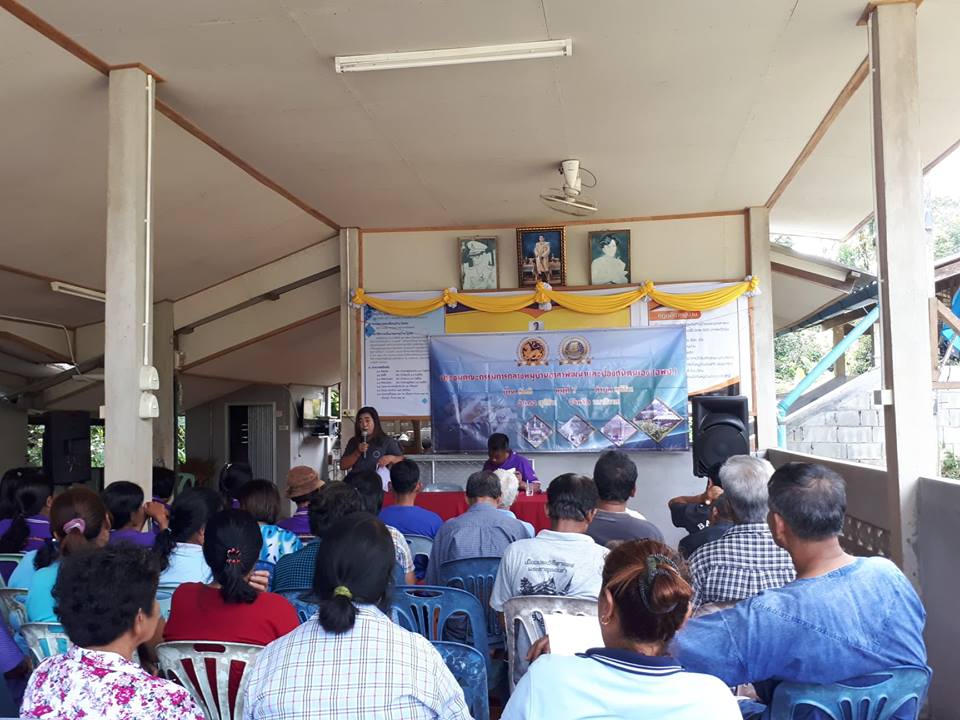 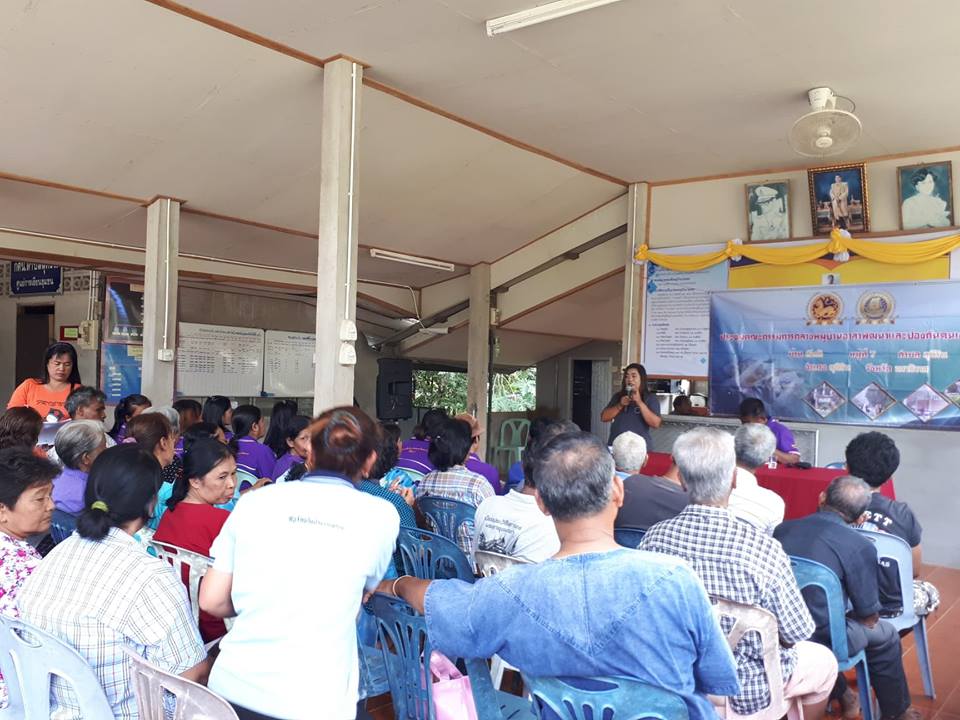 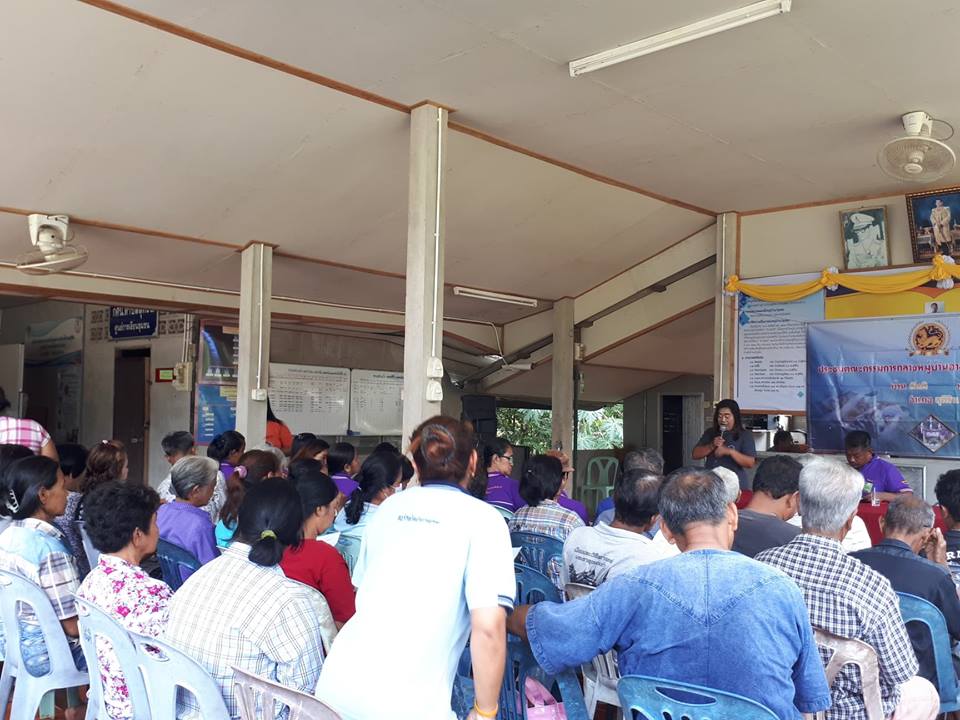 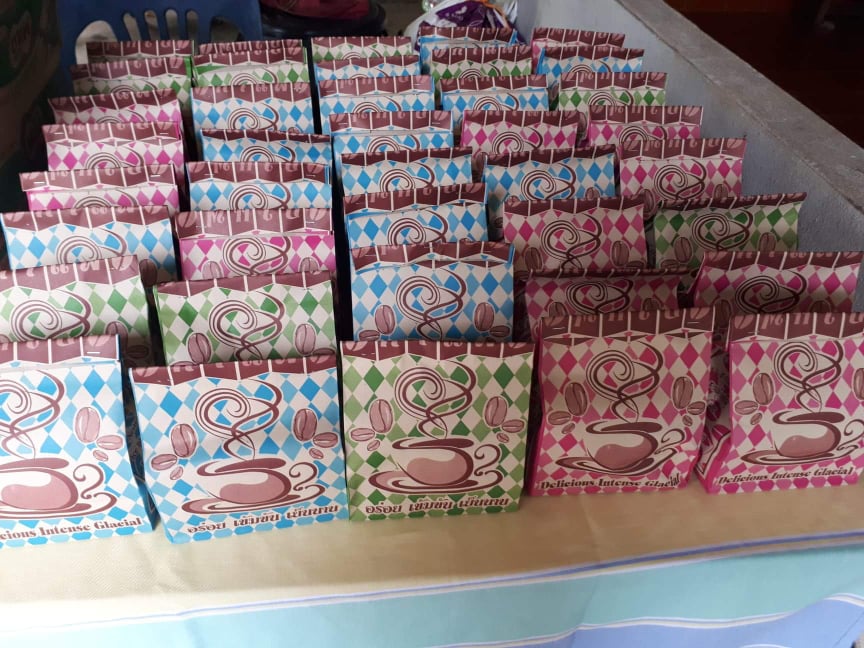 รูปประชุมเชิงปฏิบัติการให้ความรู้เกี่ยวกับการลดน้ำหนัก งดเหล้า งดบุหรี่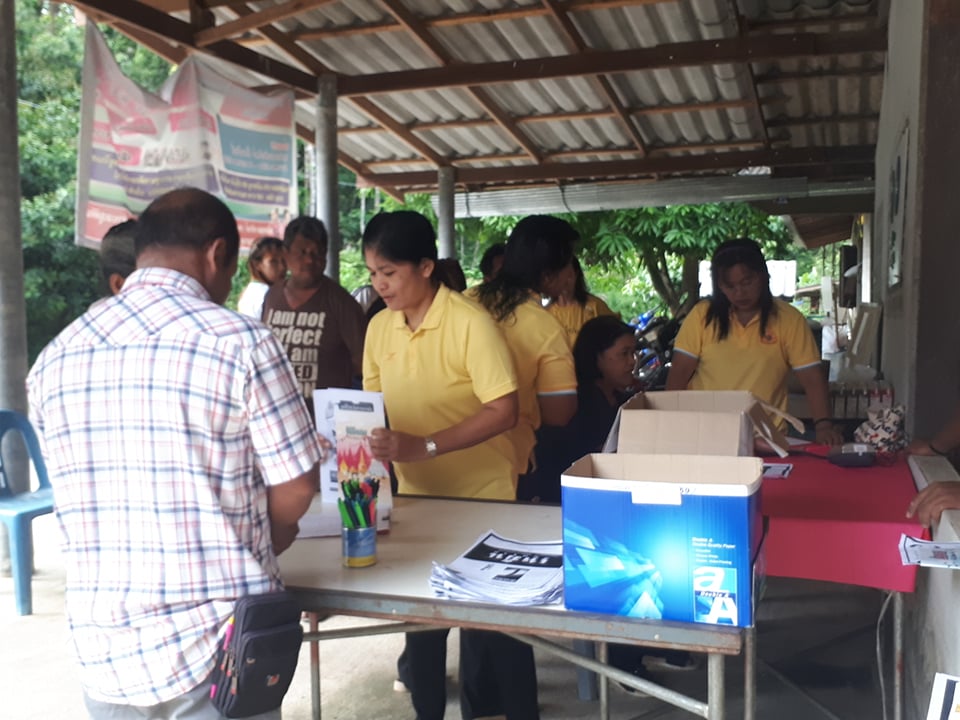 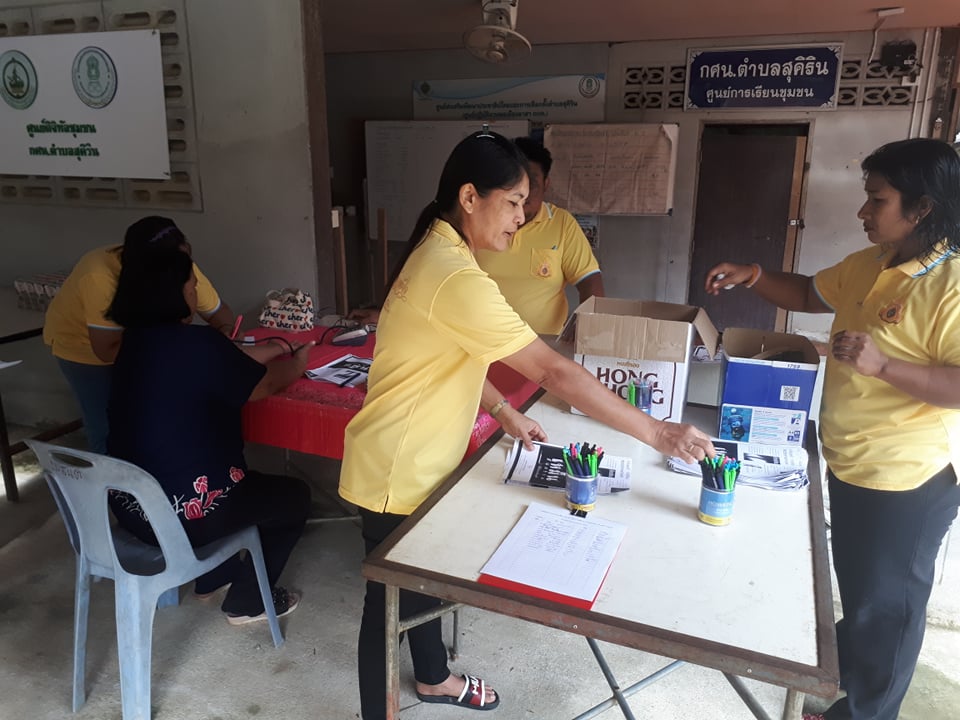 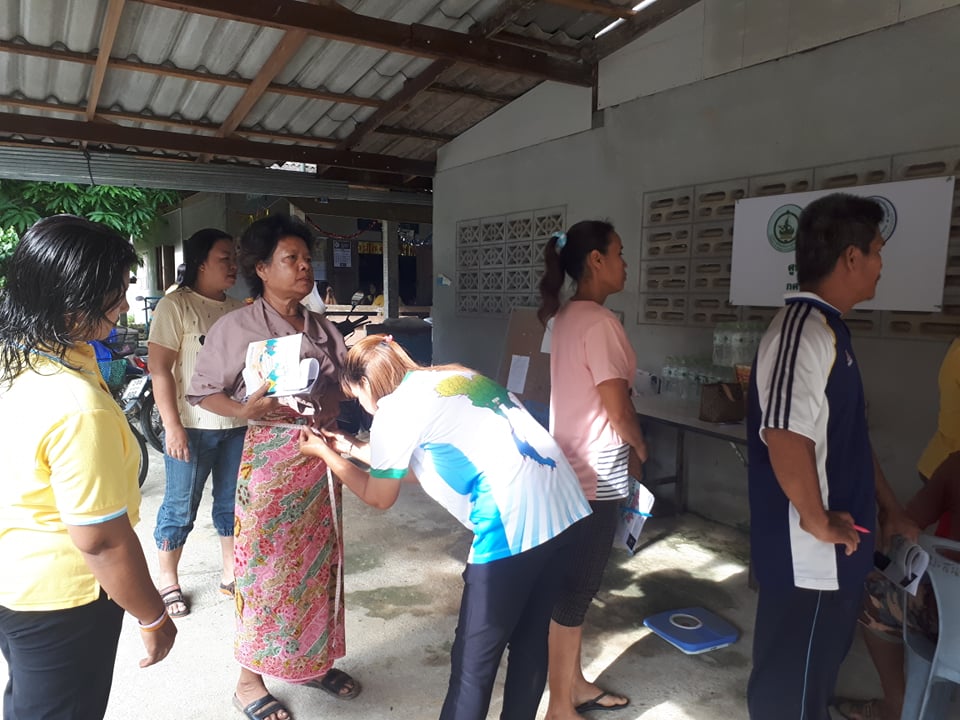 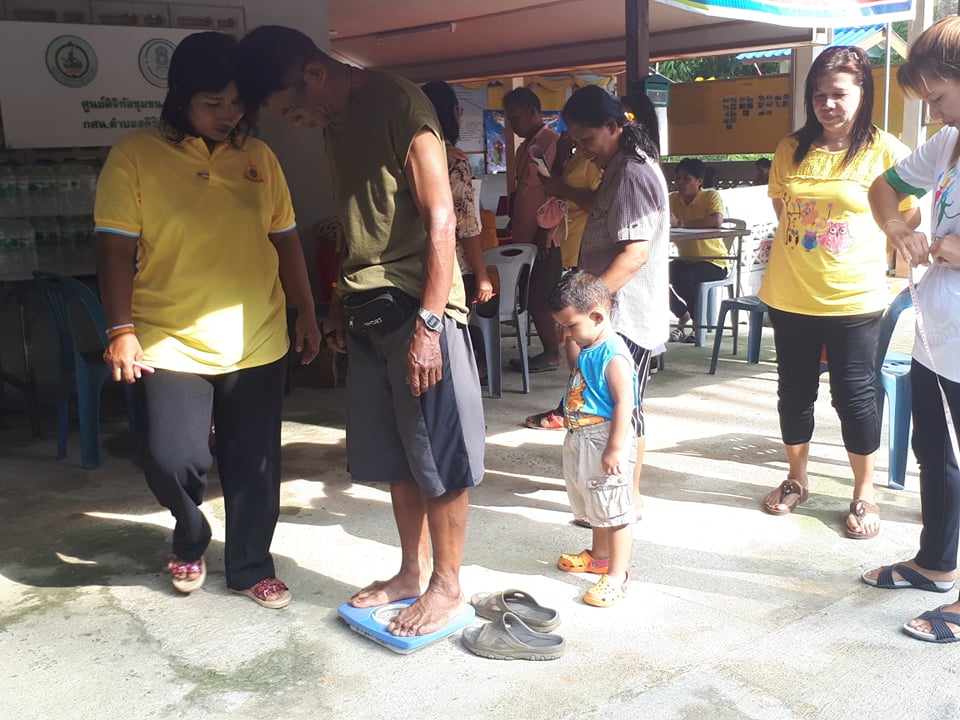 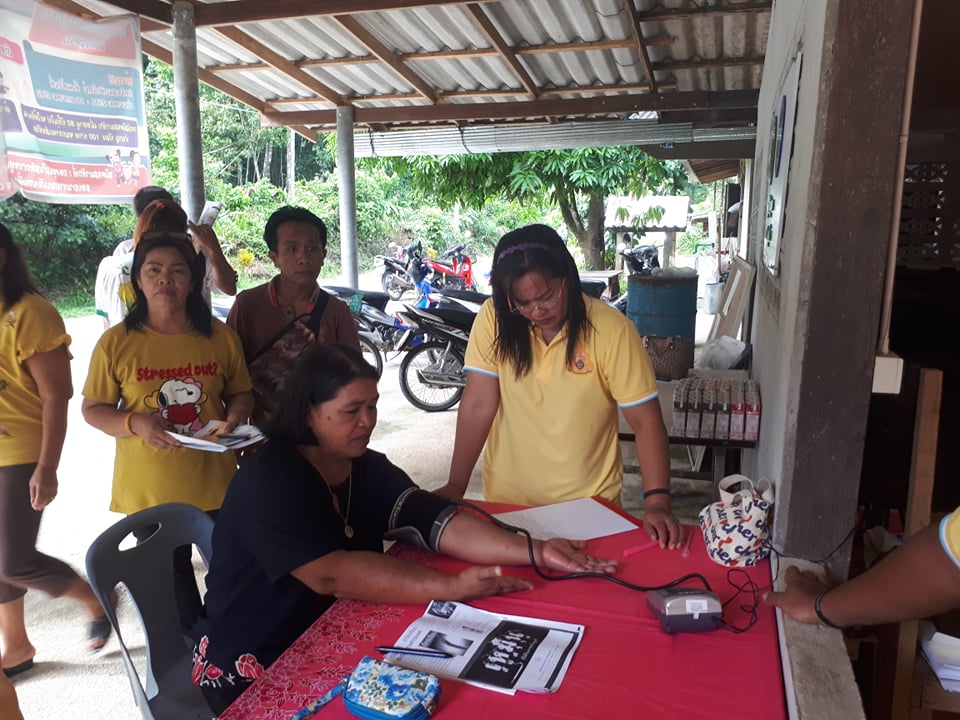 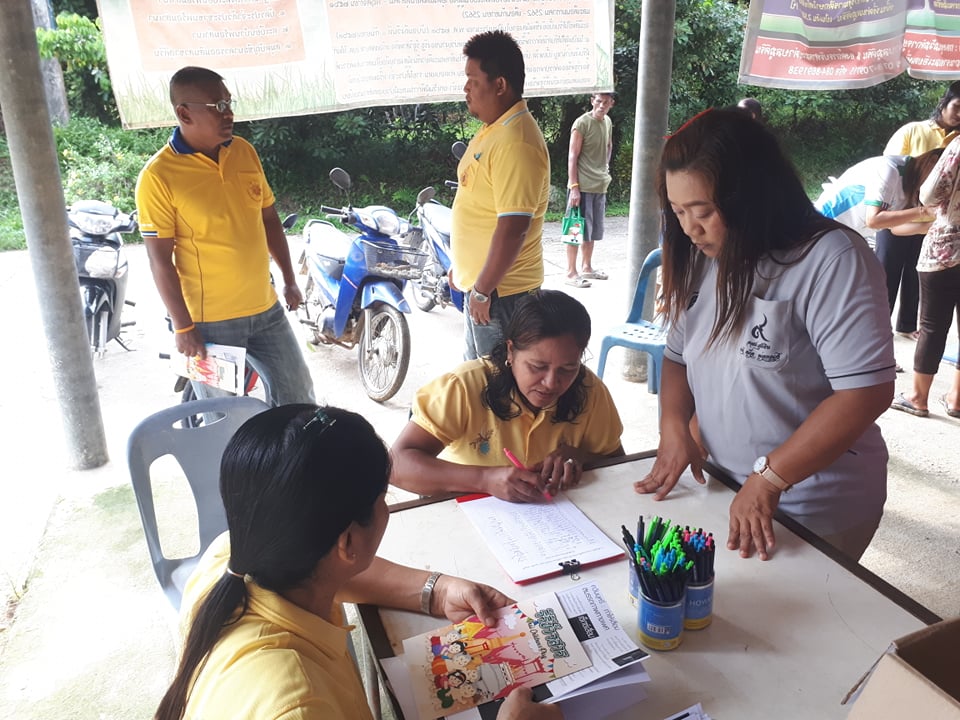 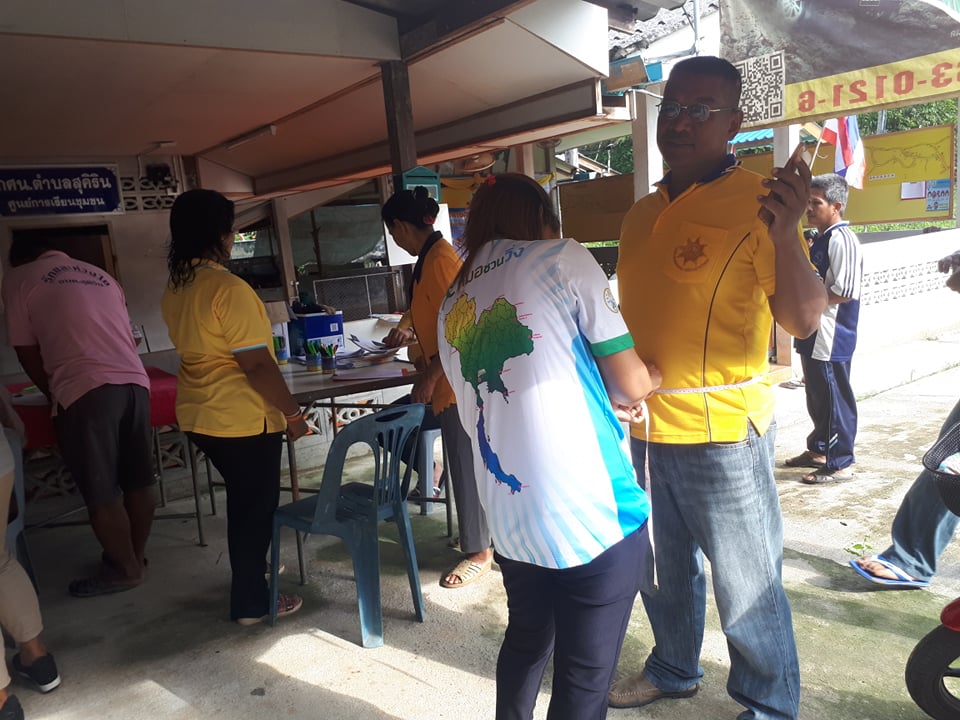 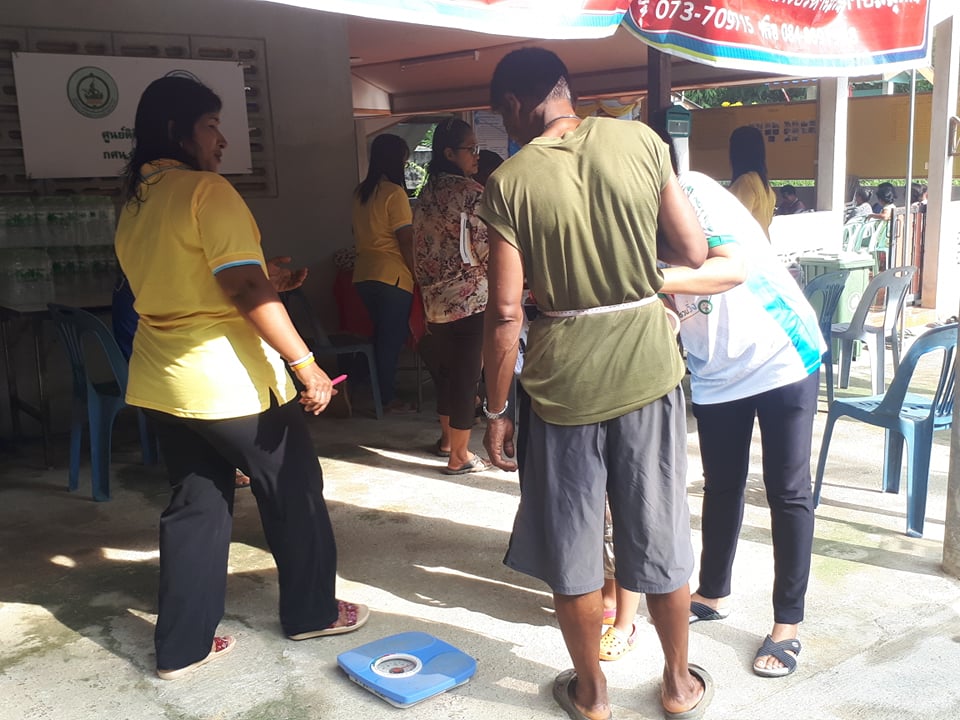 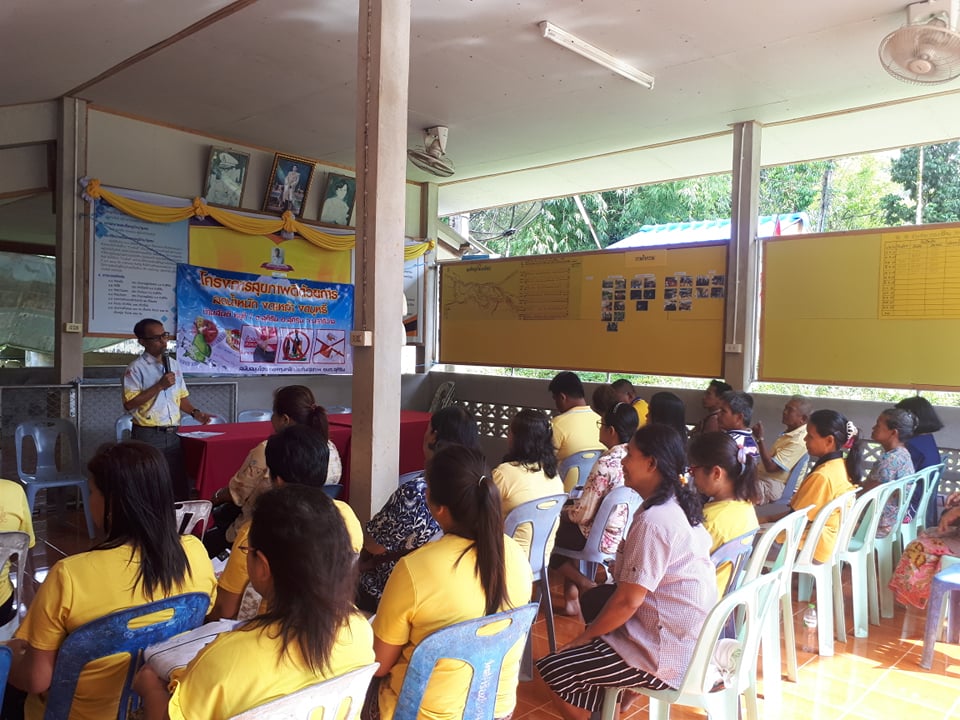 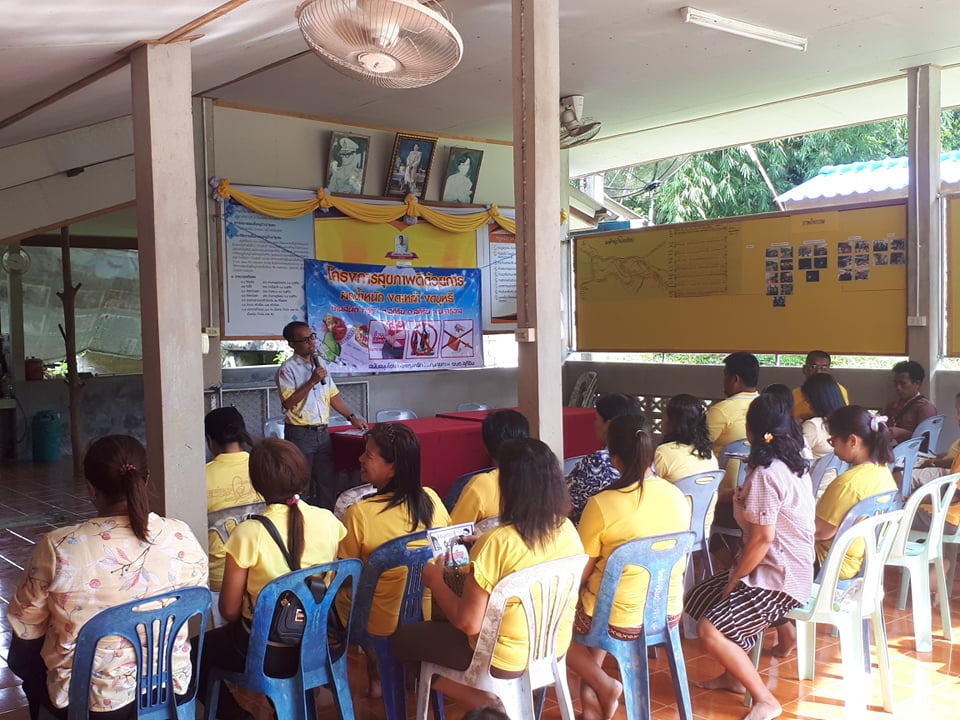 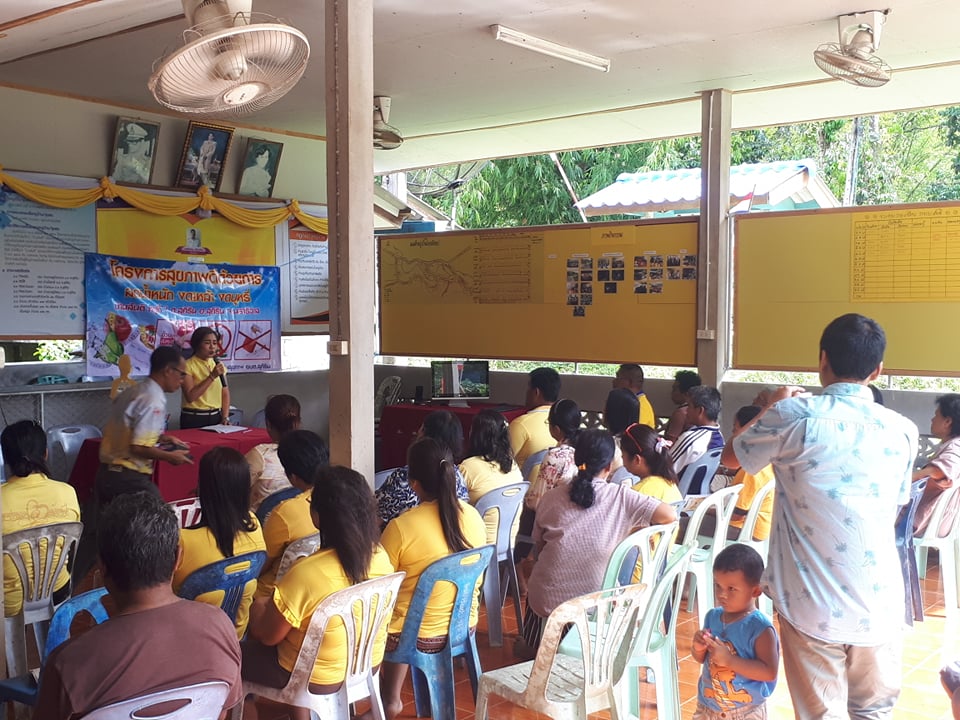 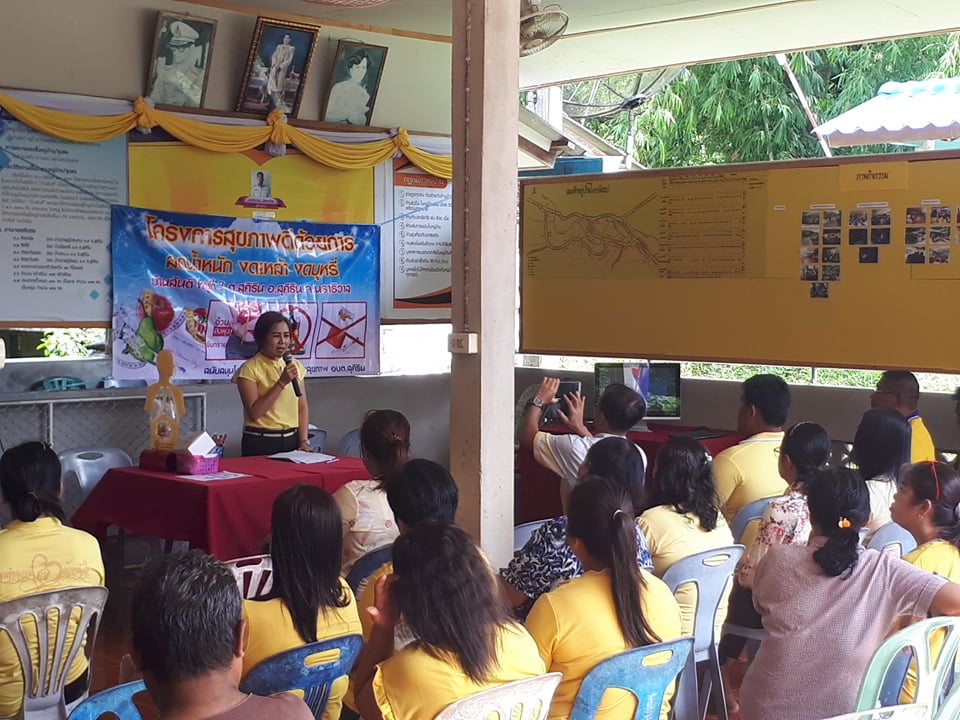 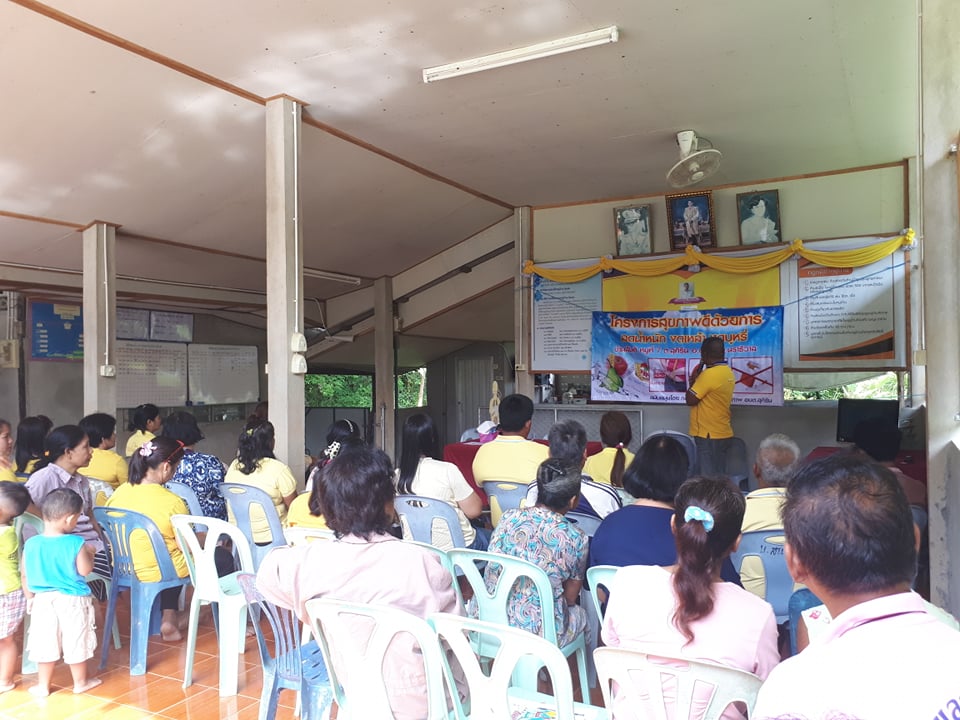 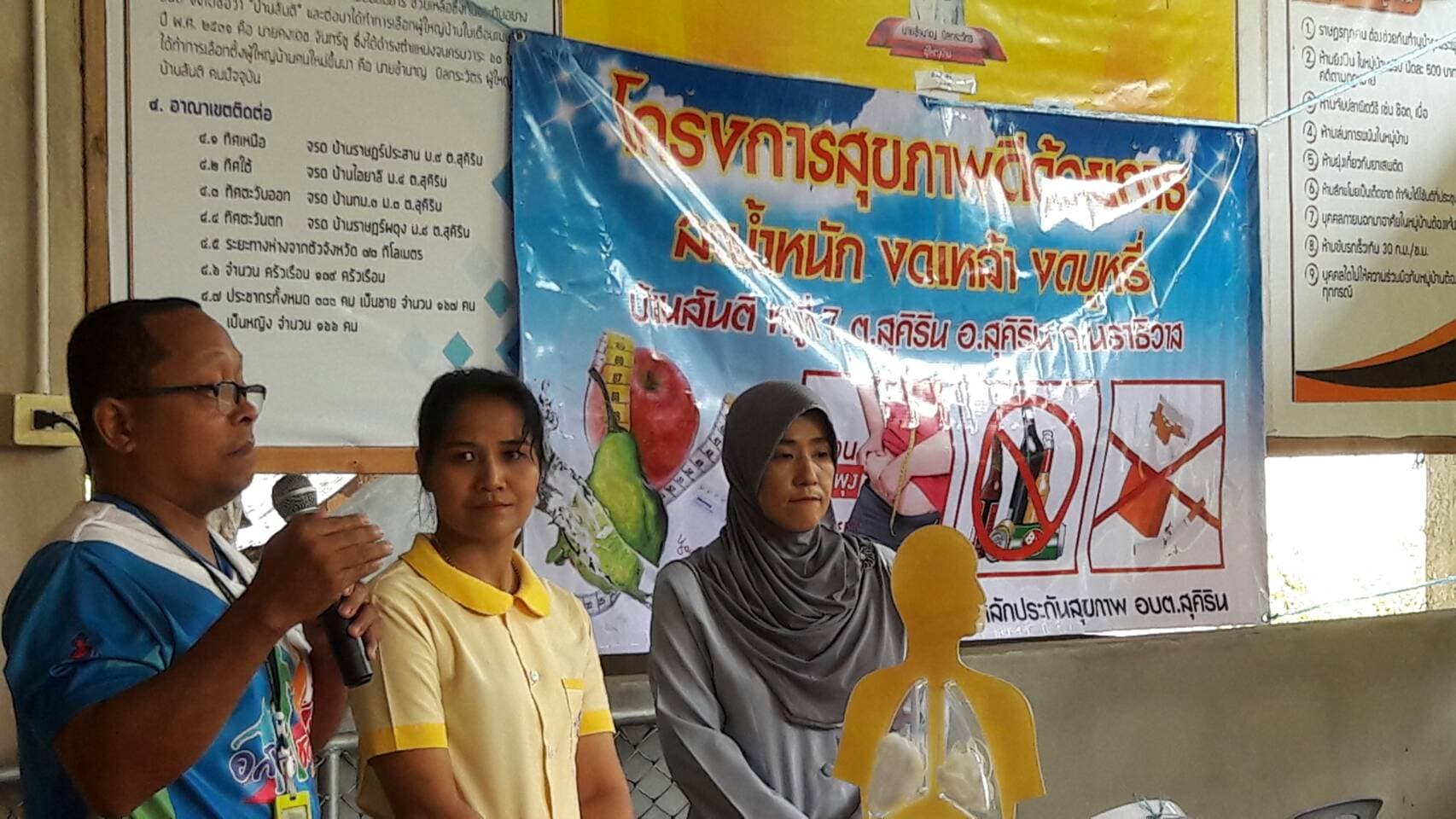 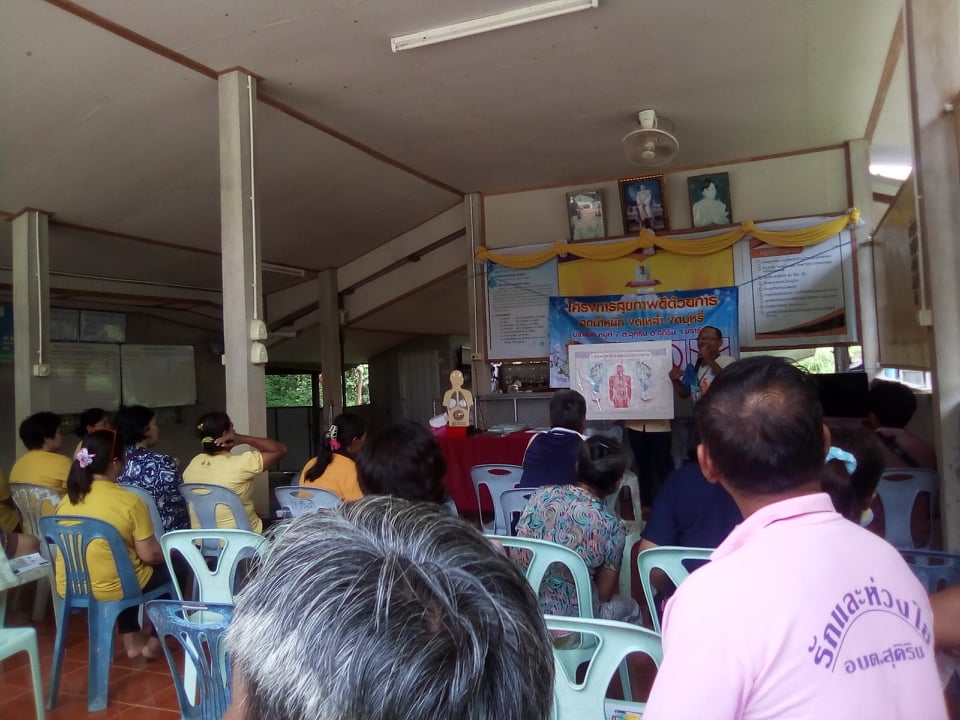 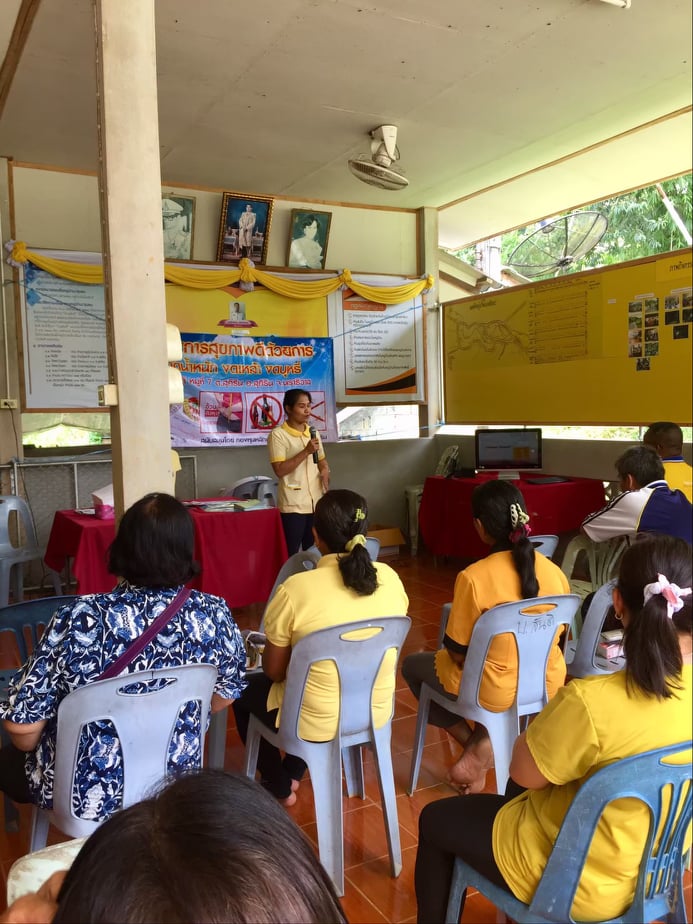 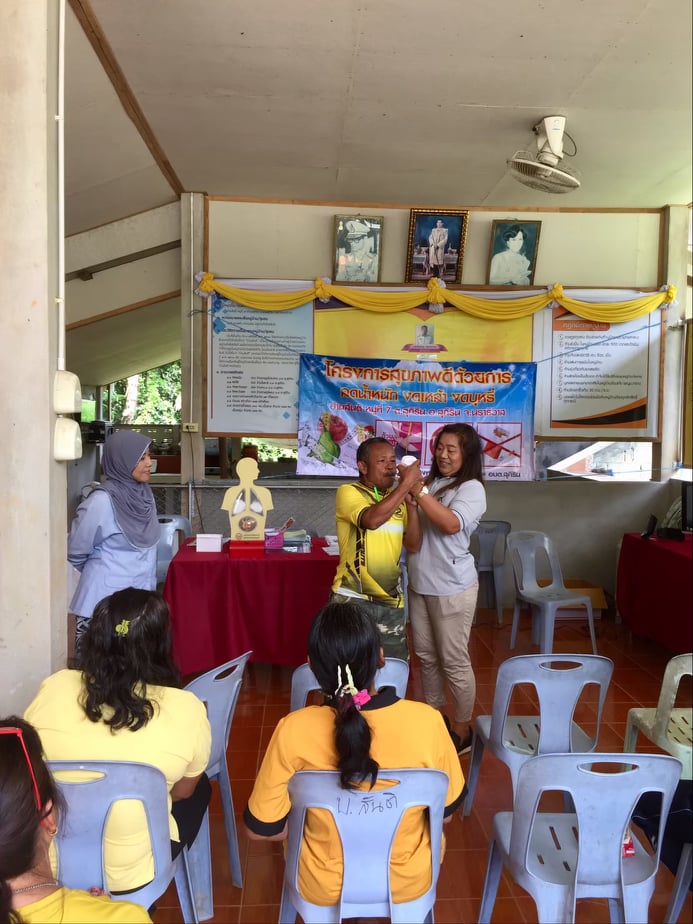 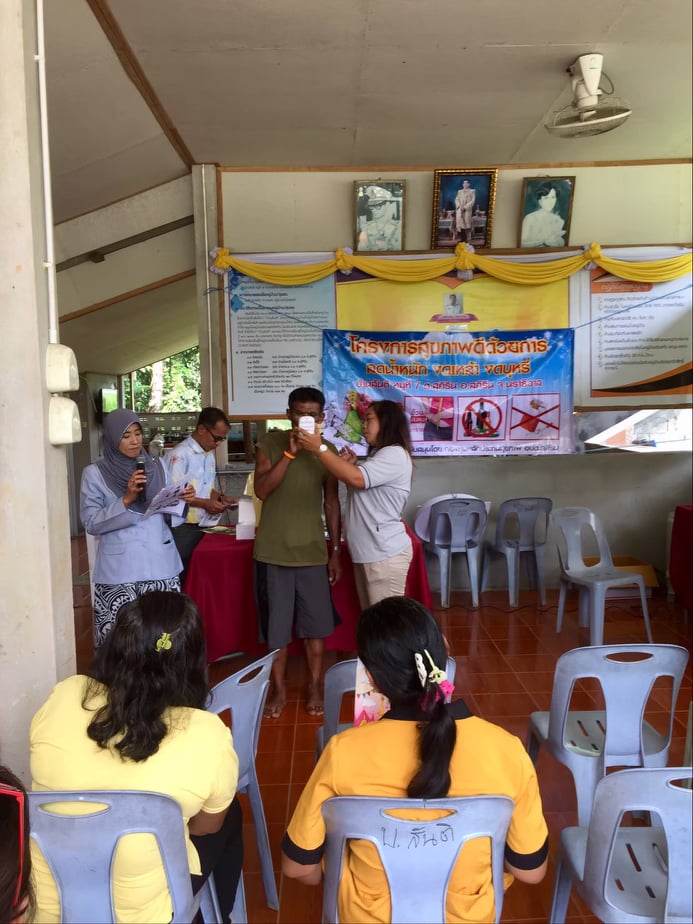 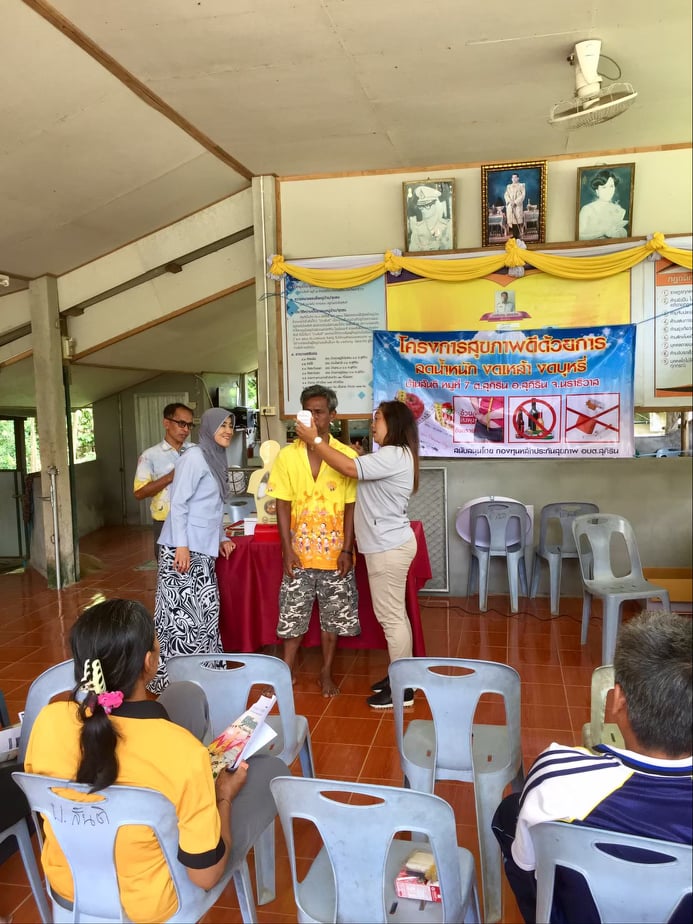 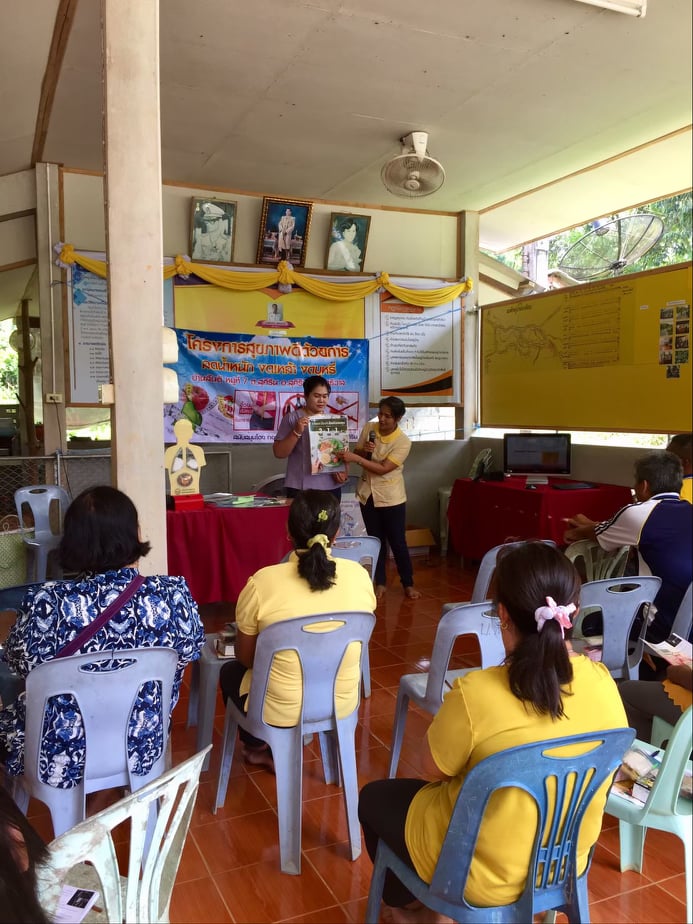 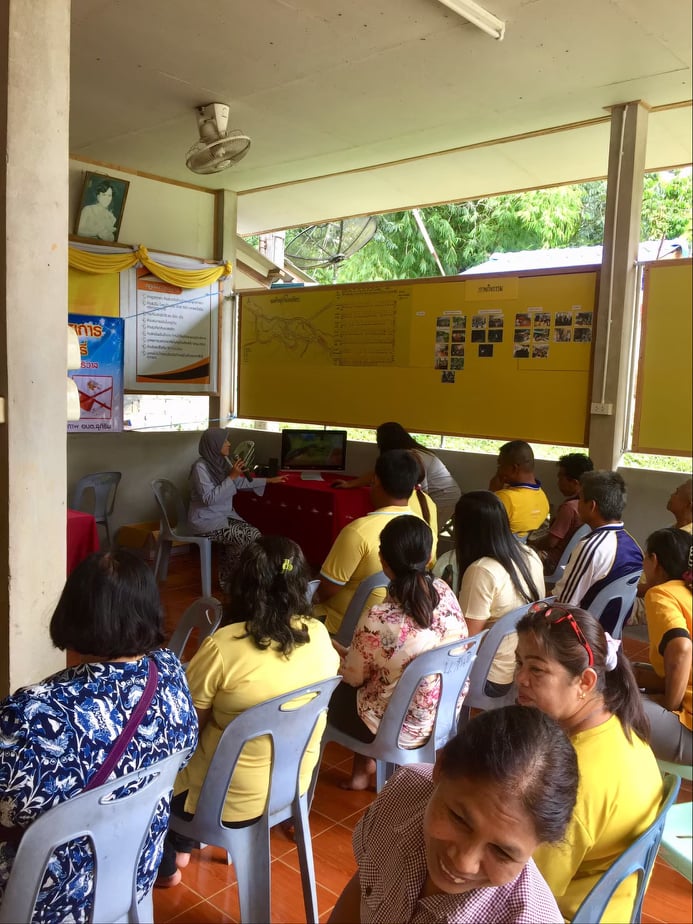 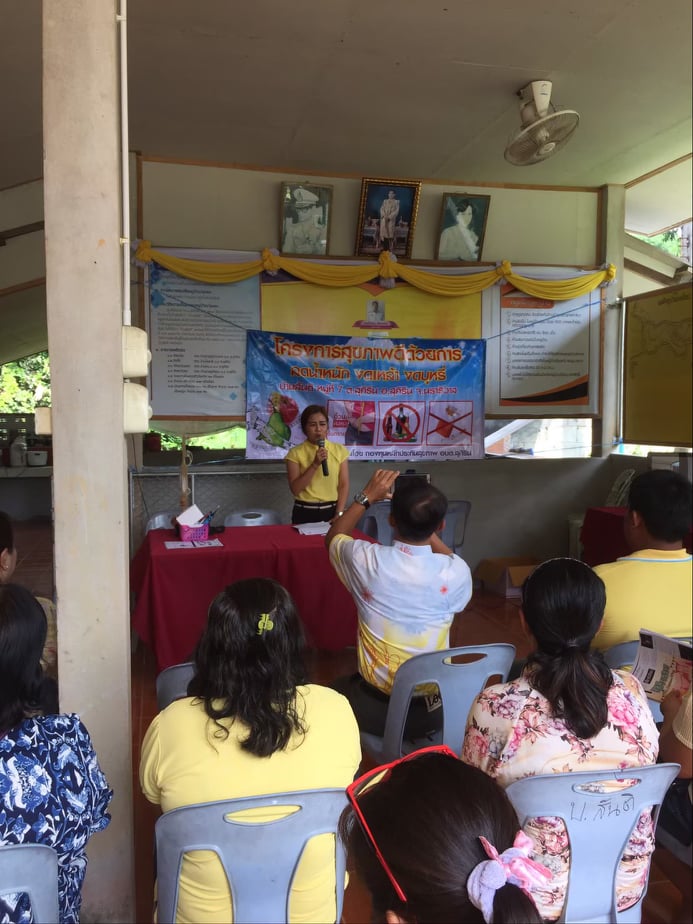 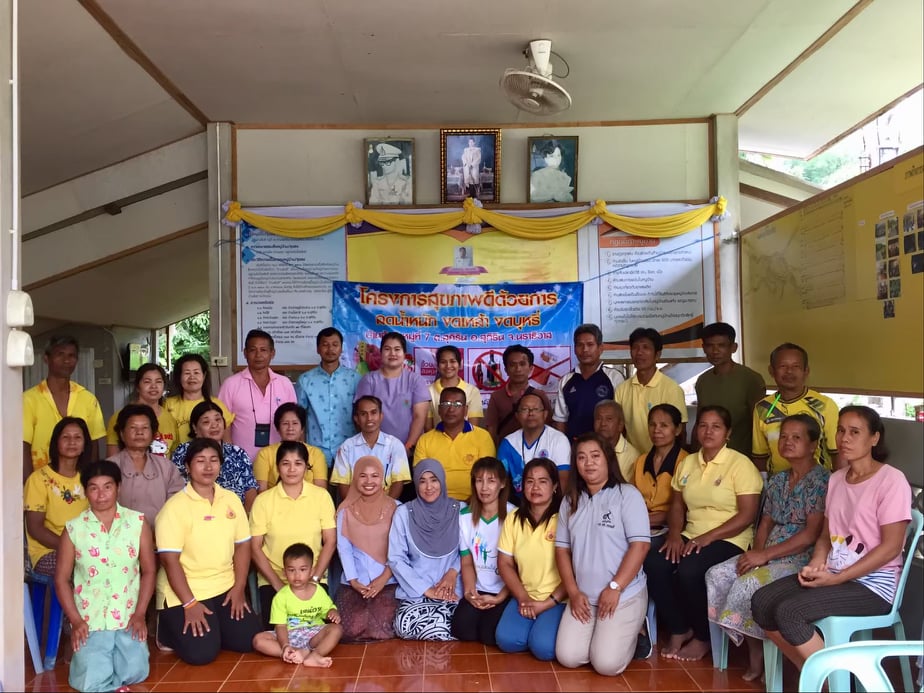 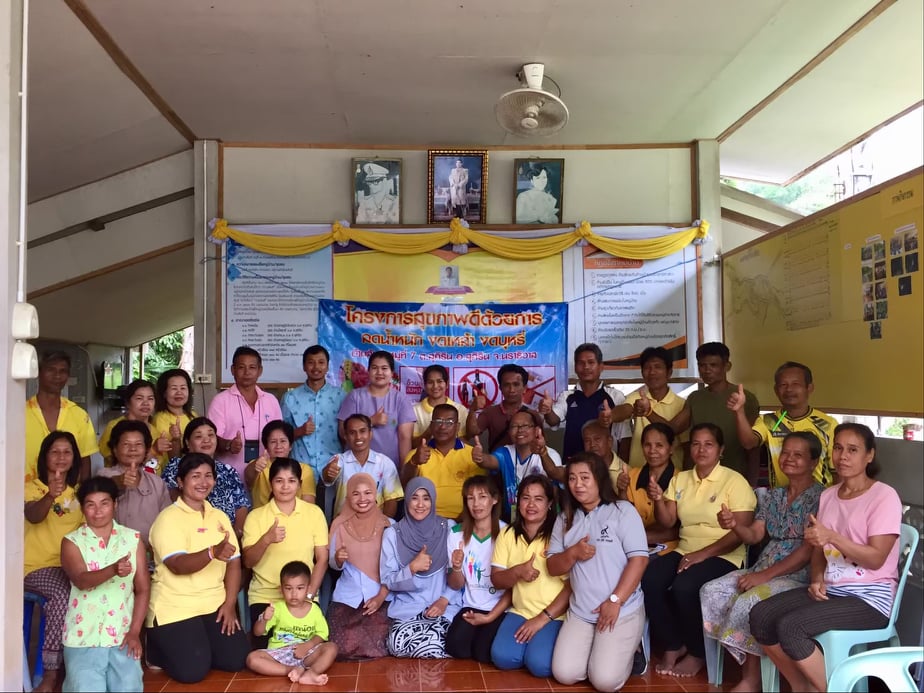 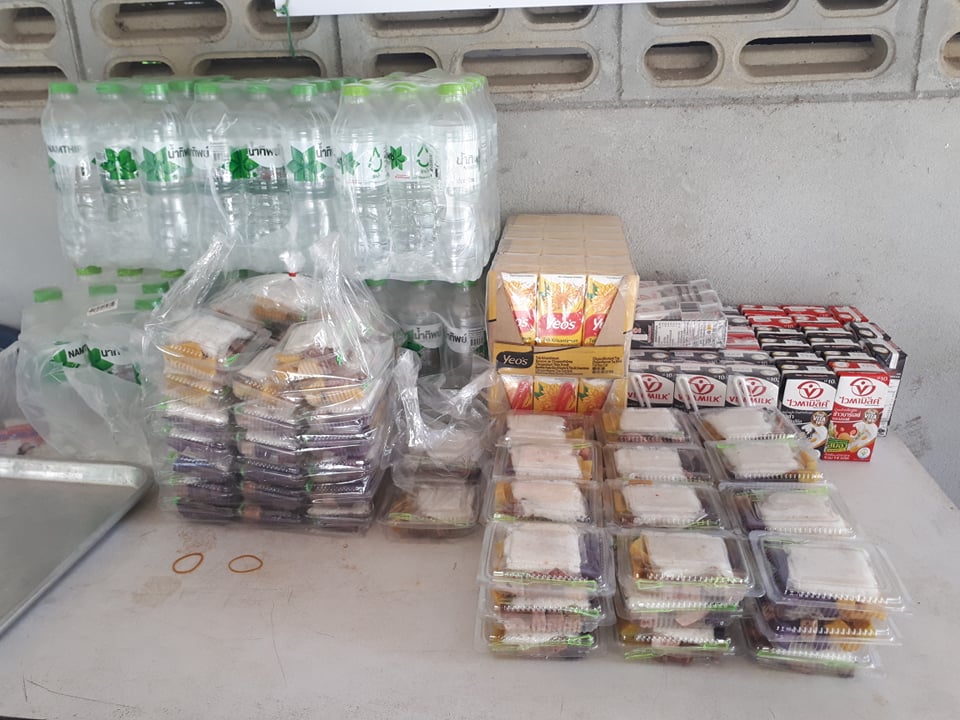 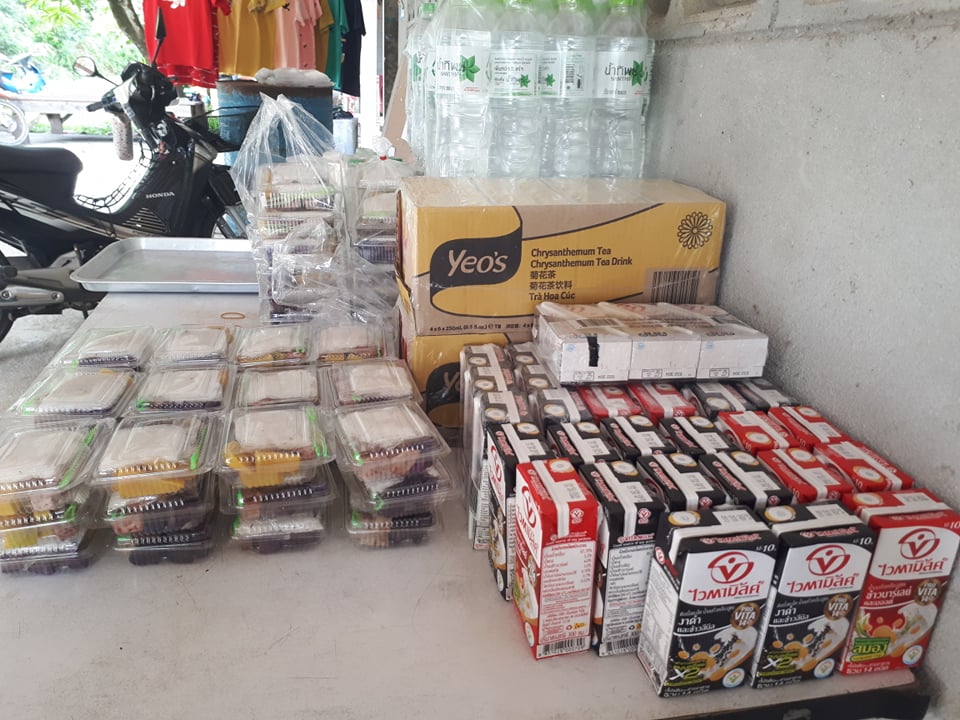 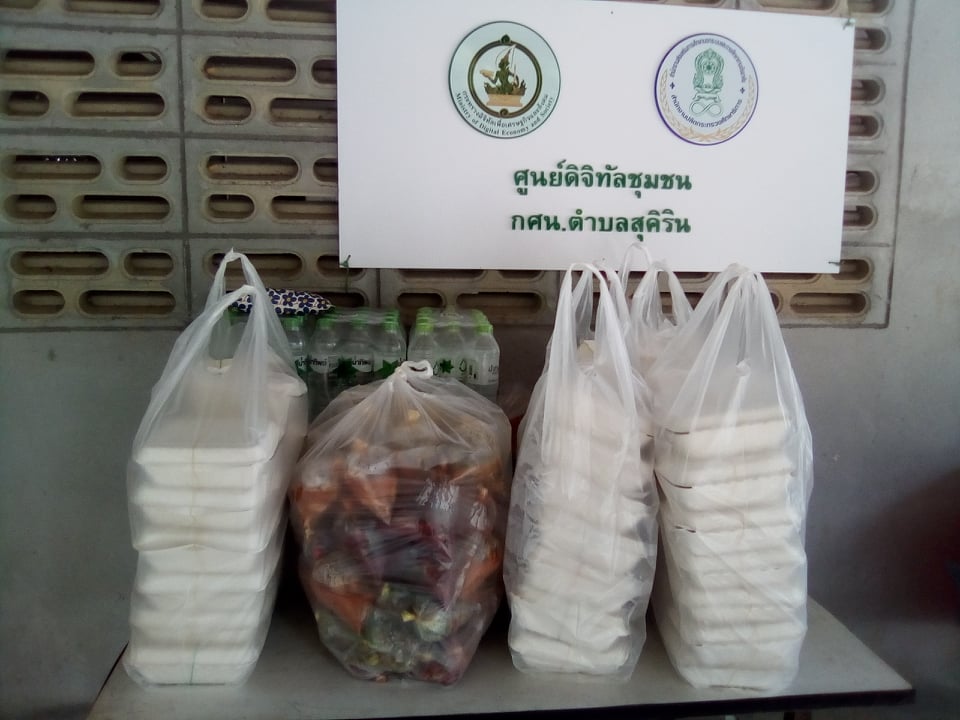 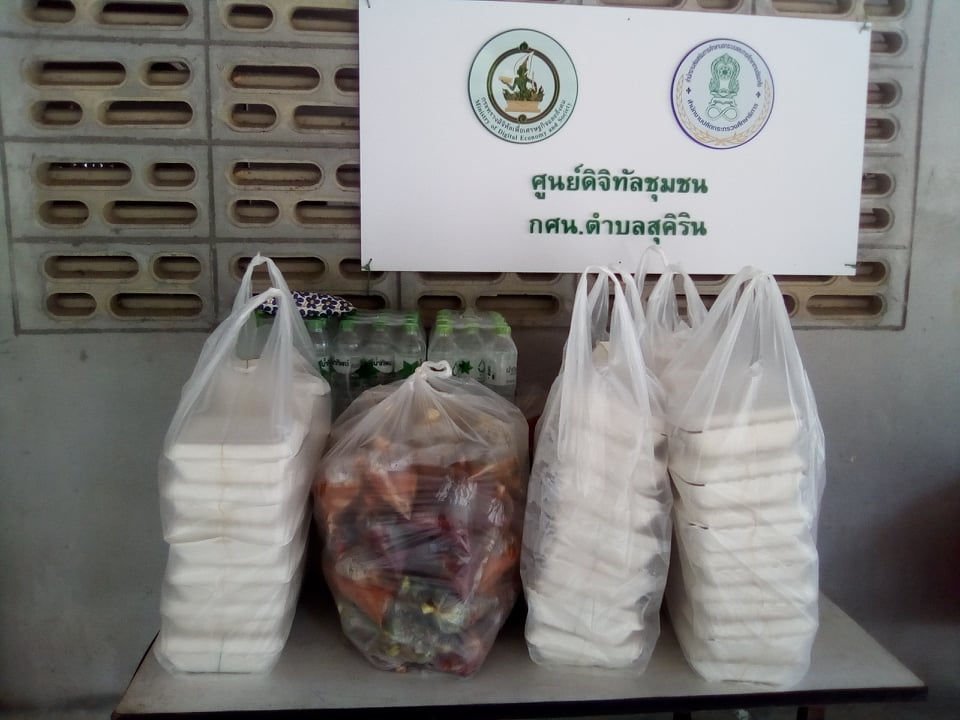 รูปป้ายไวนิลการดำเนินโครงการสุขภาพดีด้วยการลดน้ำหนัก งดเหล้า งดบุหรี่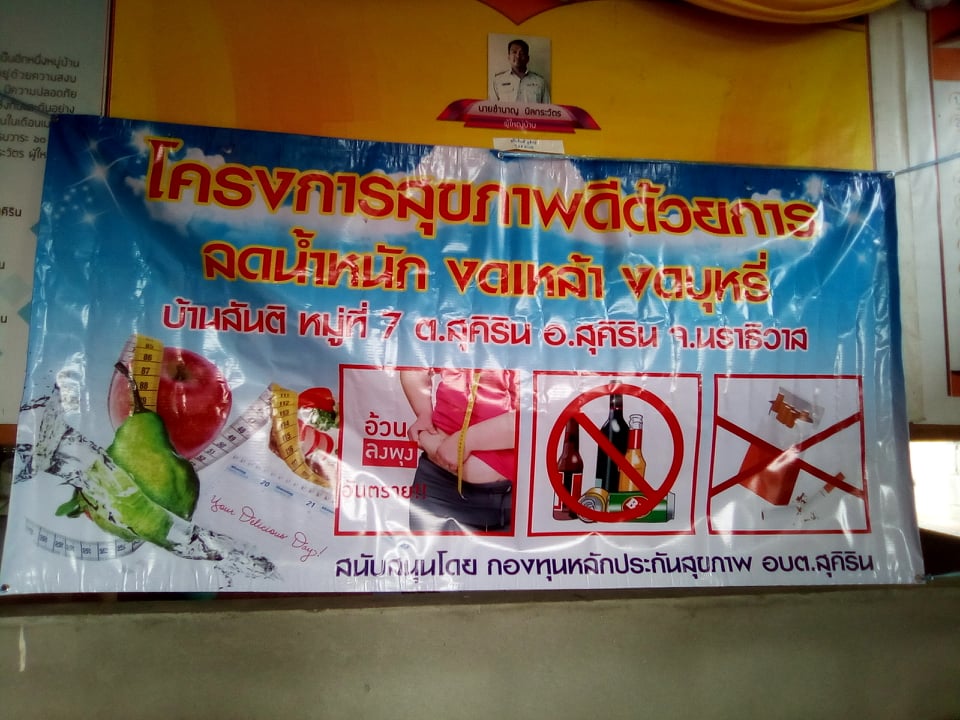 รูปการติดตามการลดน้ำหนัก งดเหล้า งดบุหรี่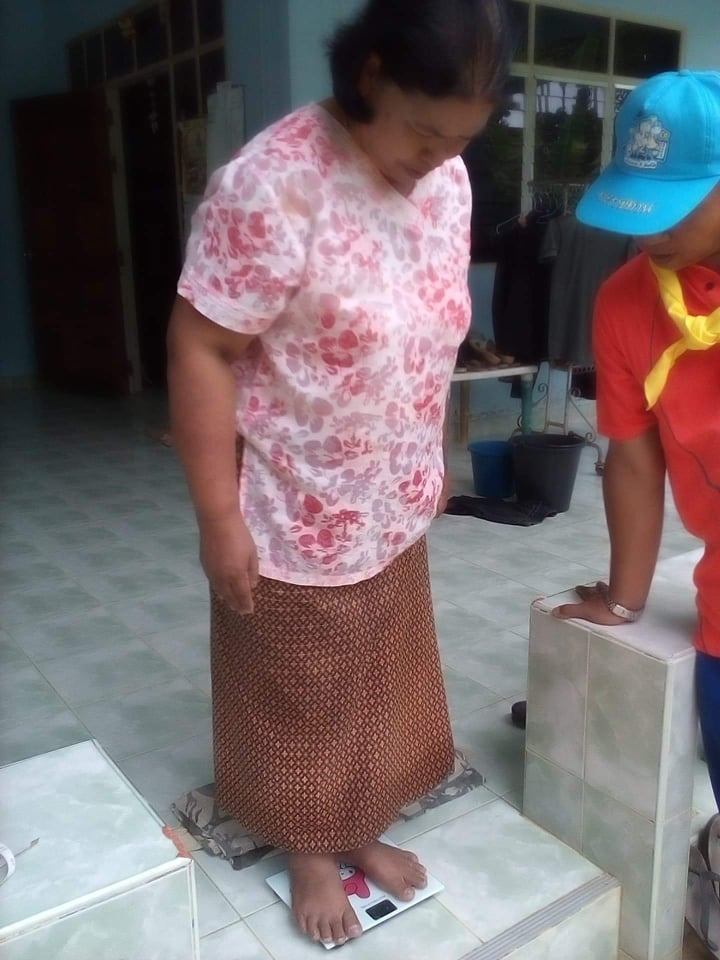 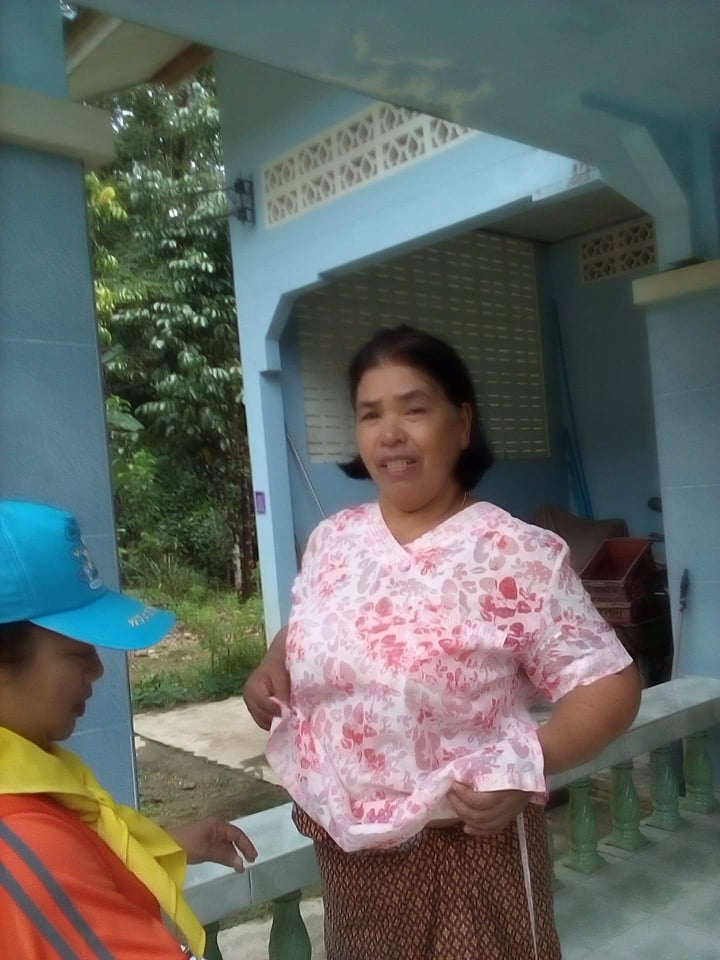 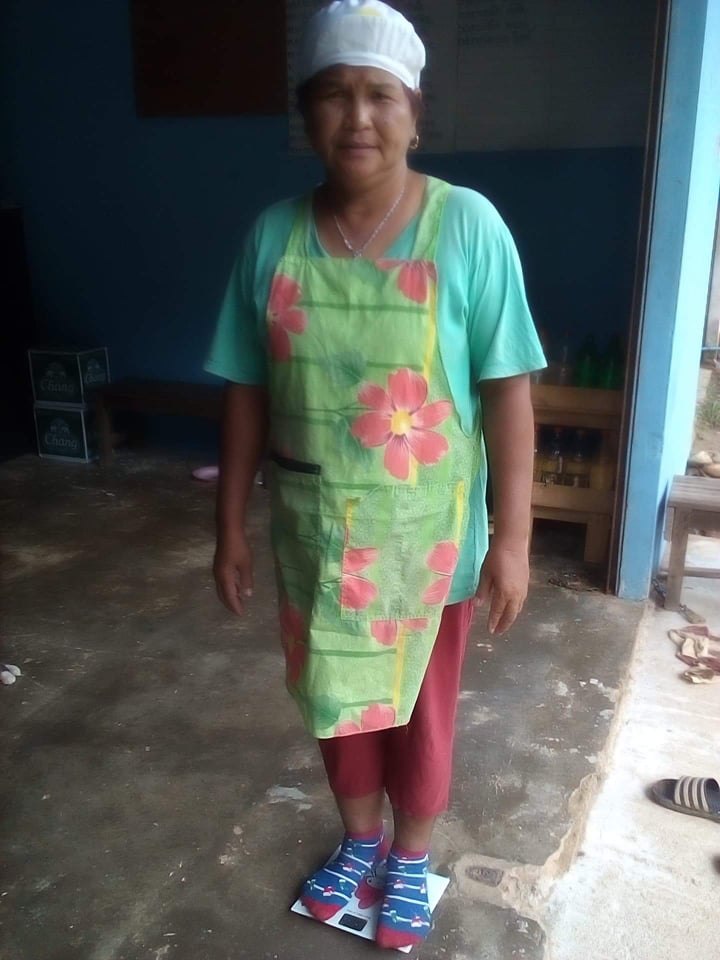 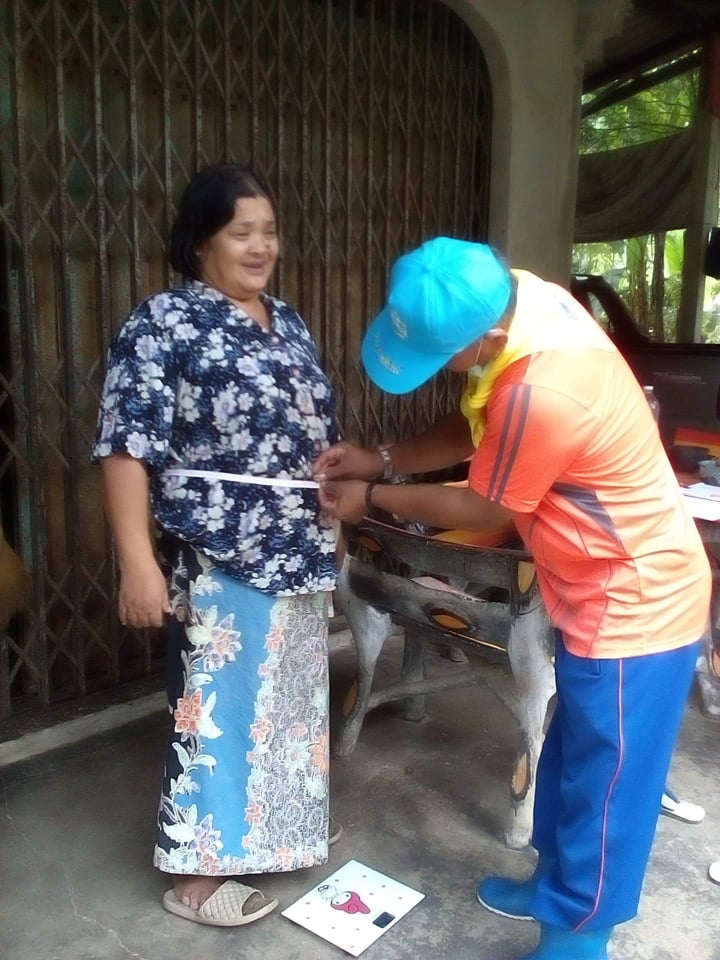 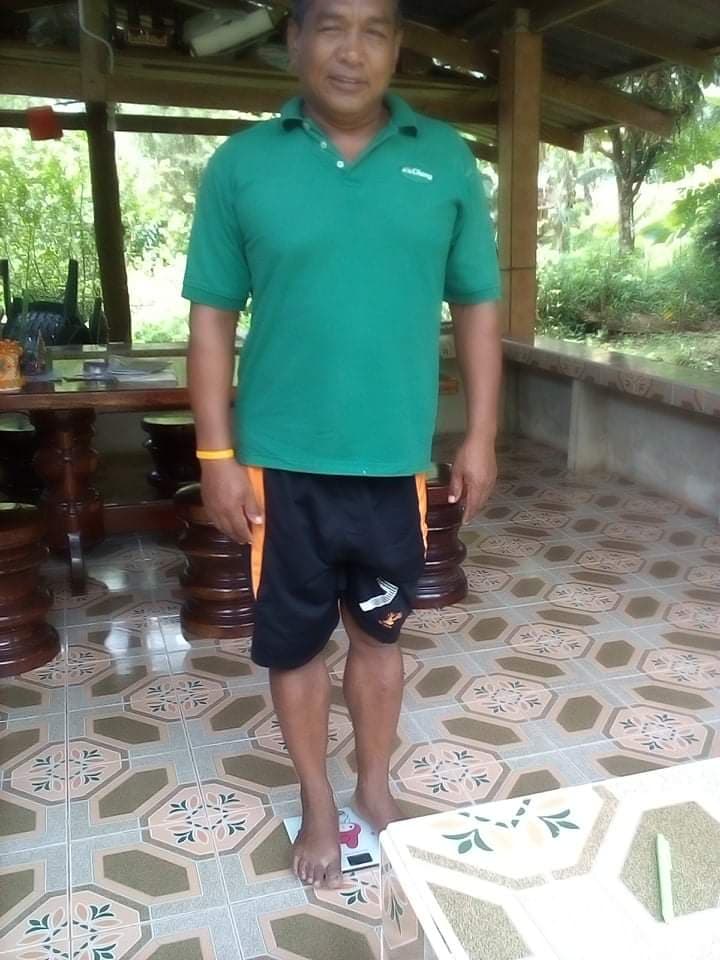 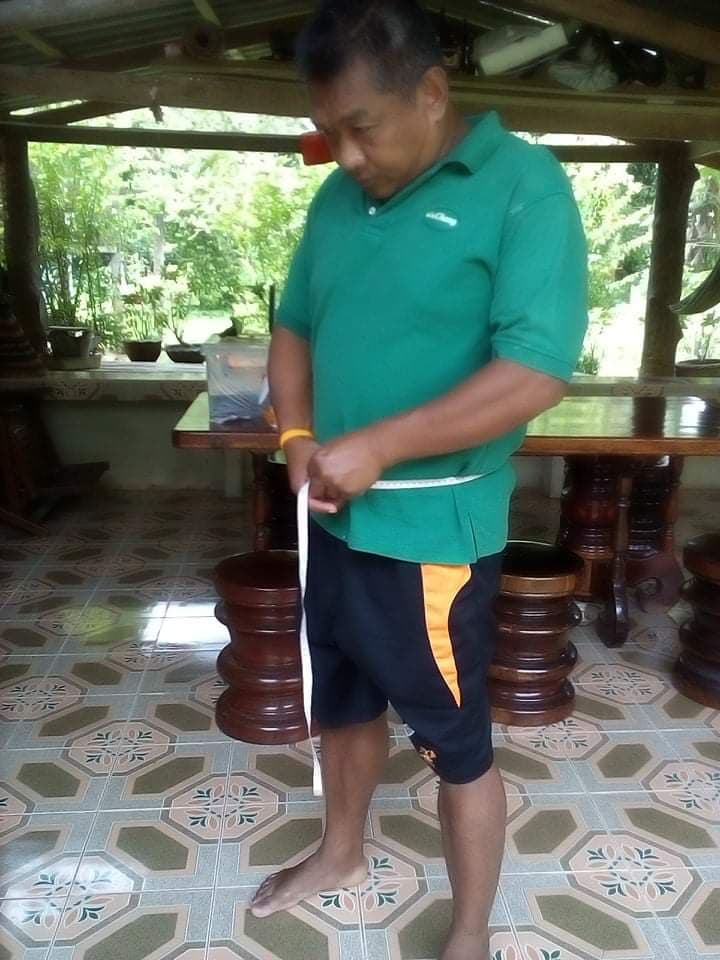 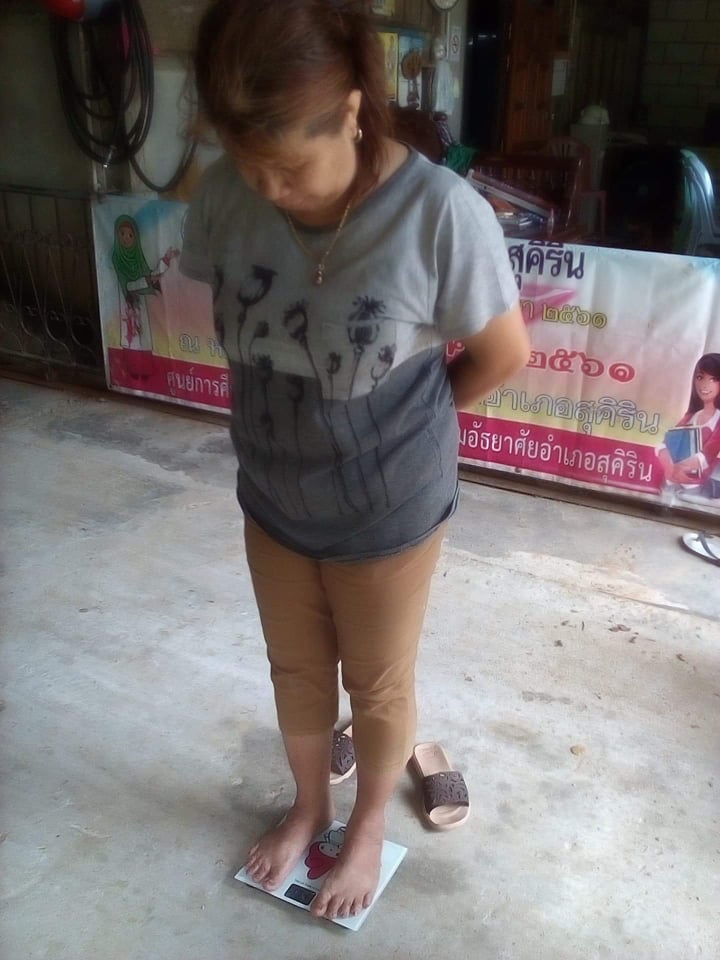 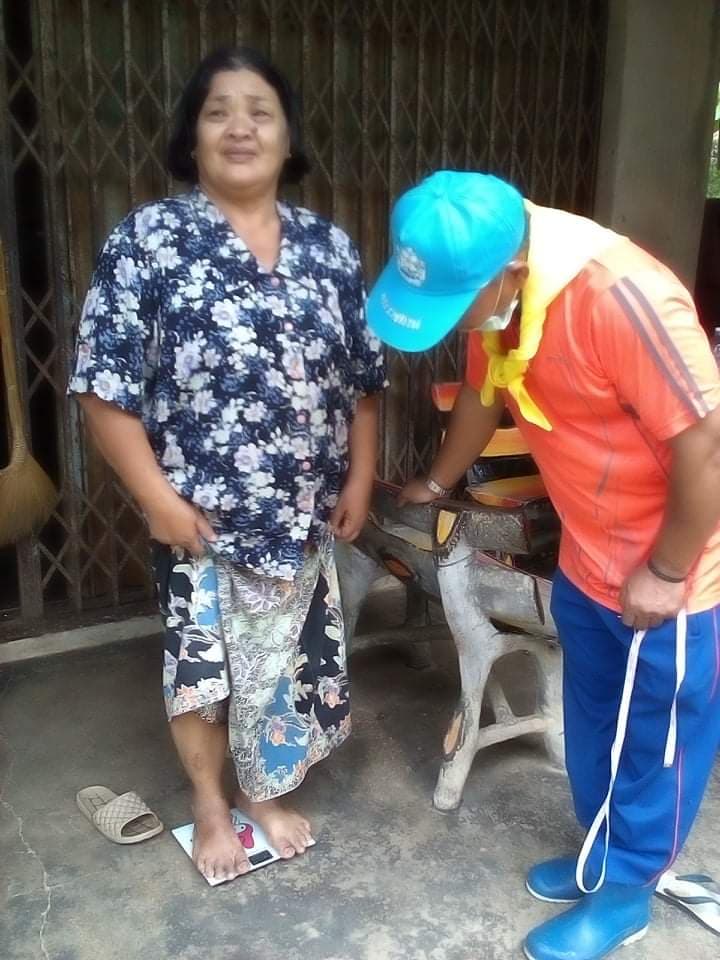 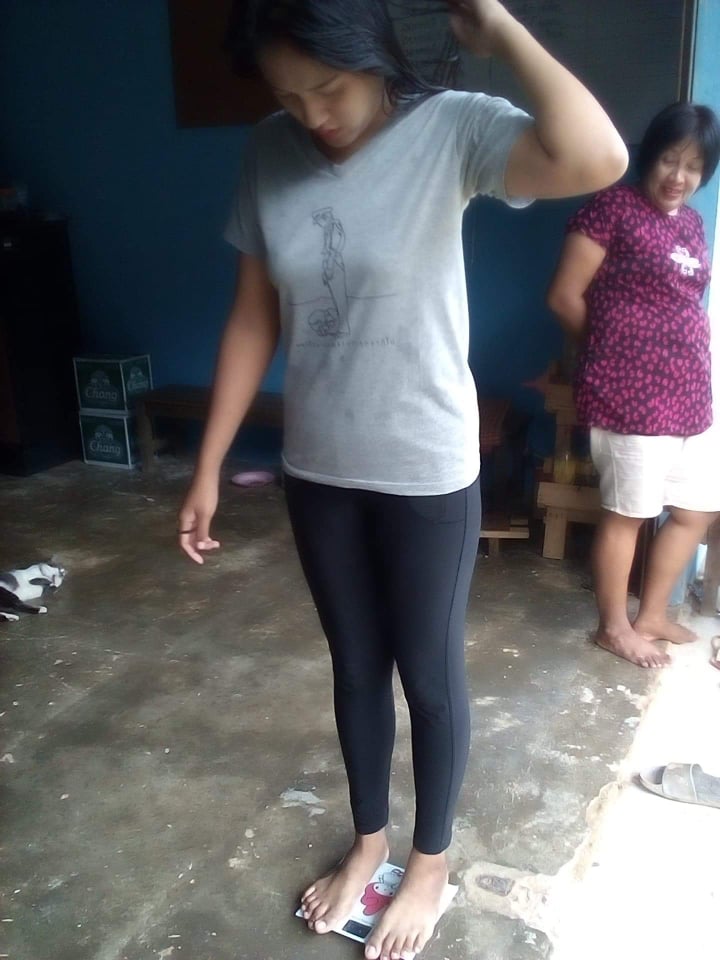 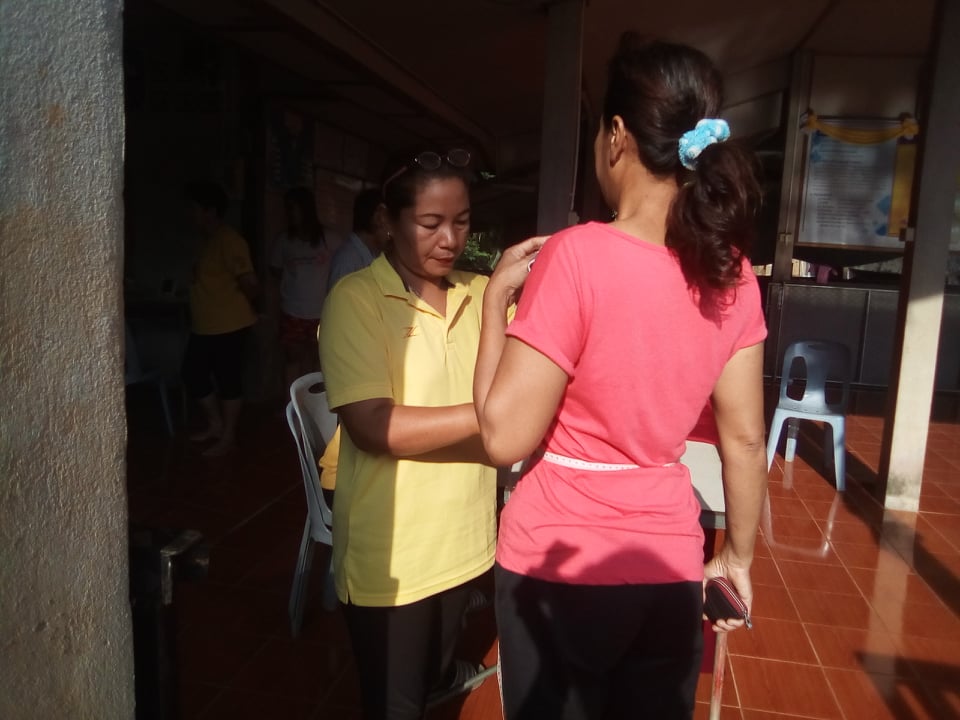 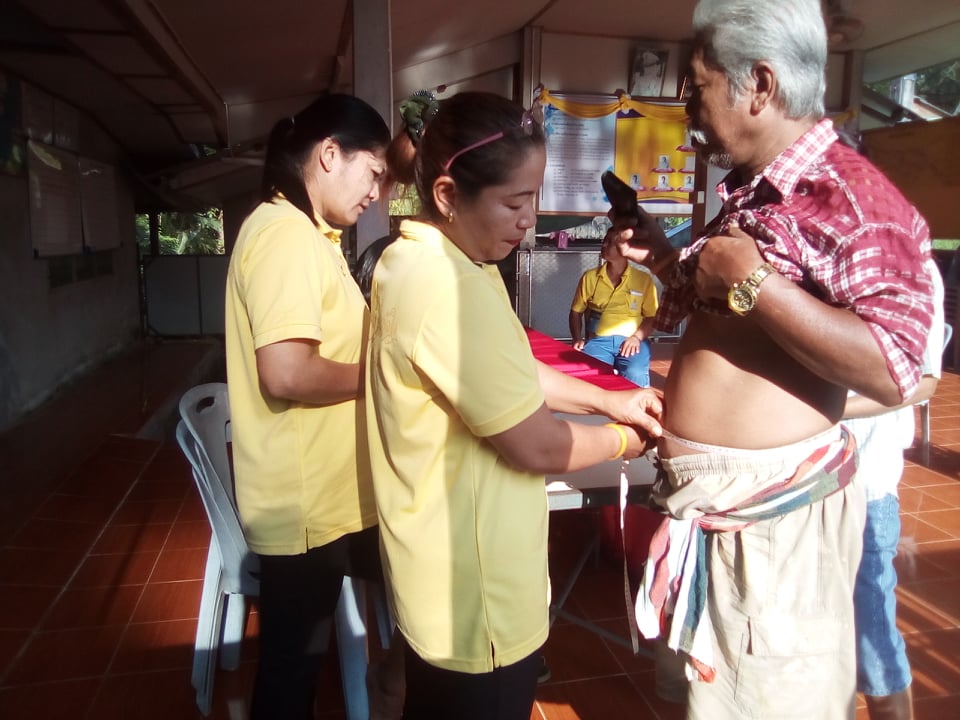 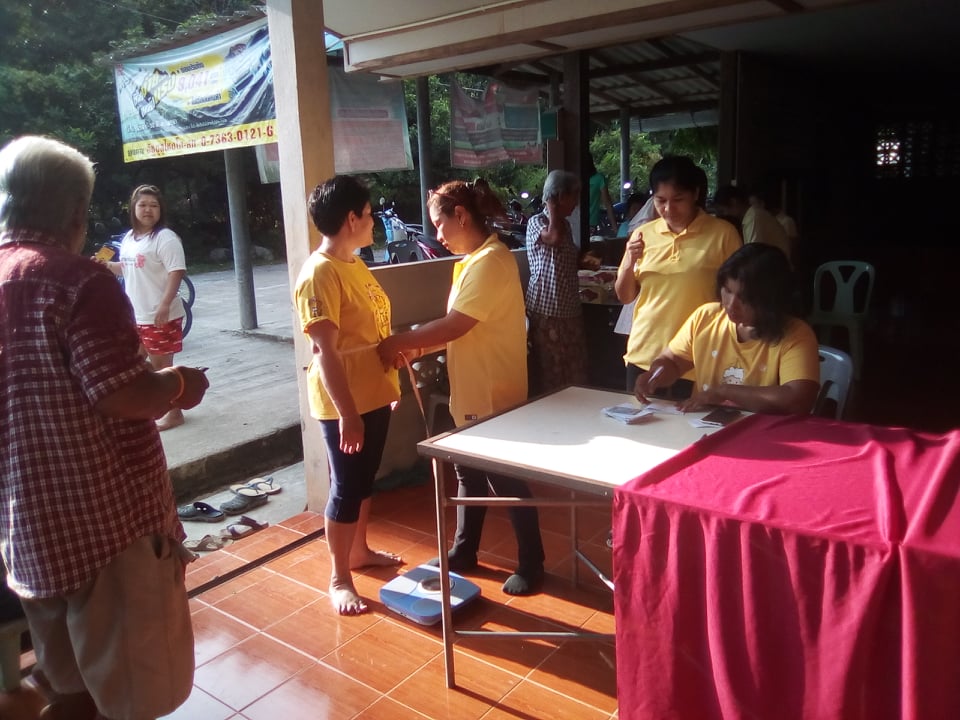 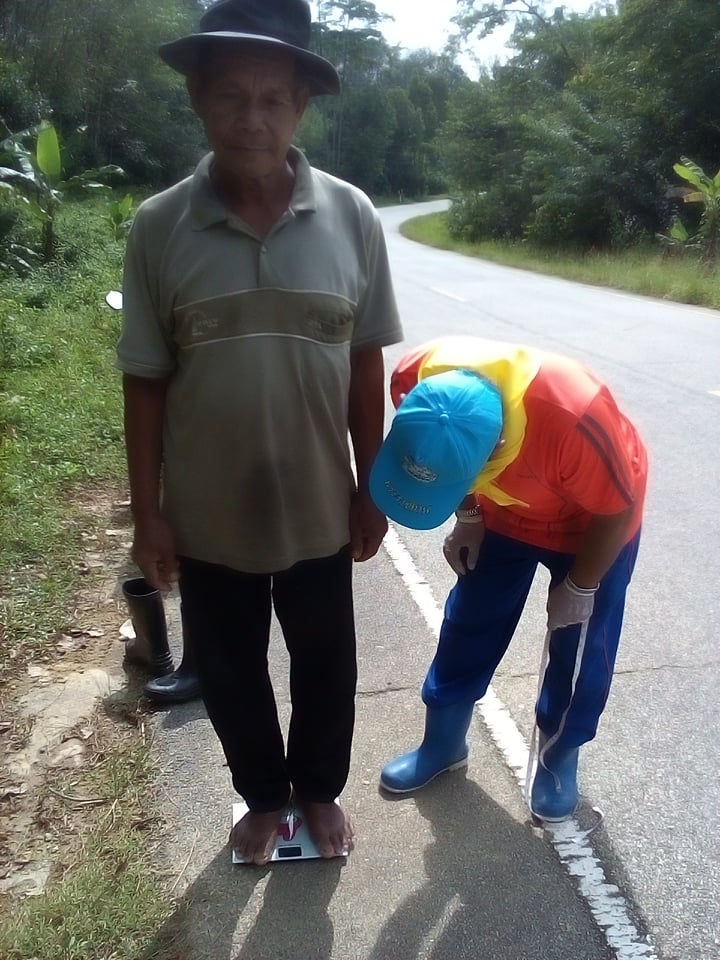 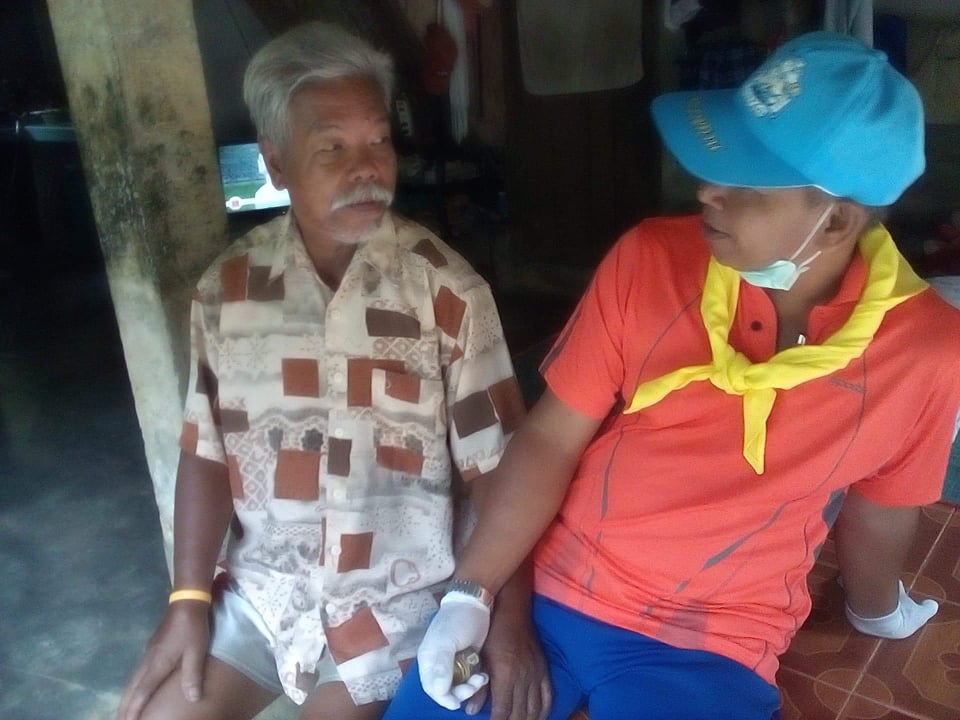 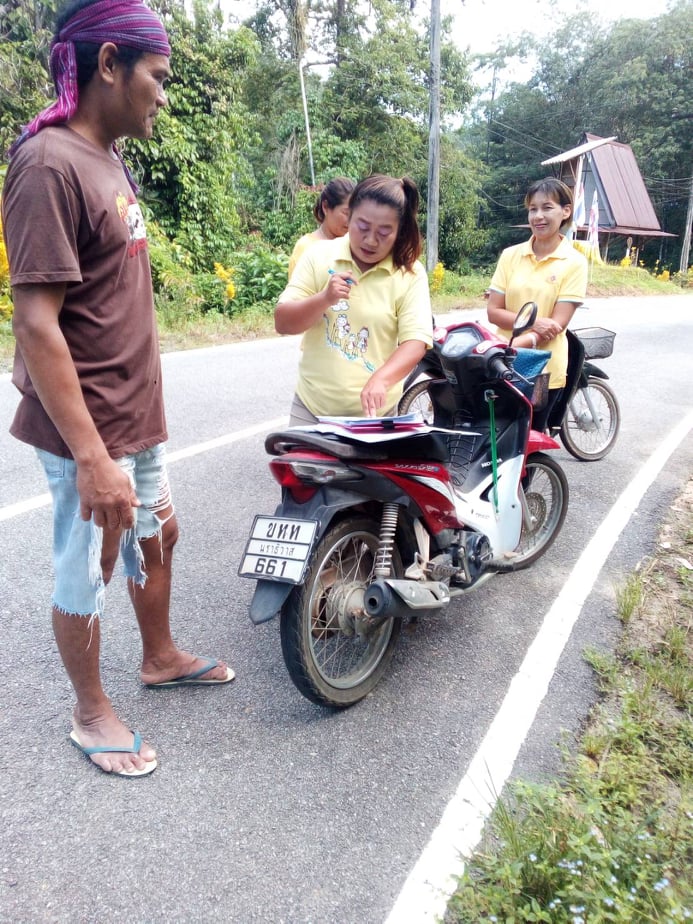 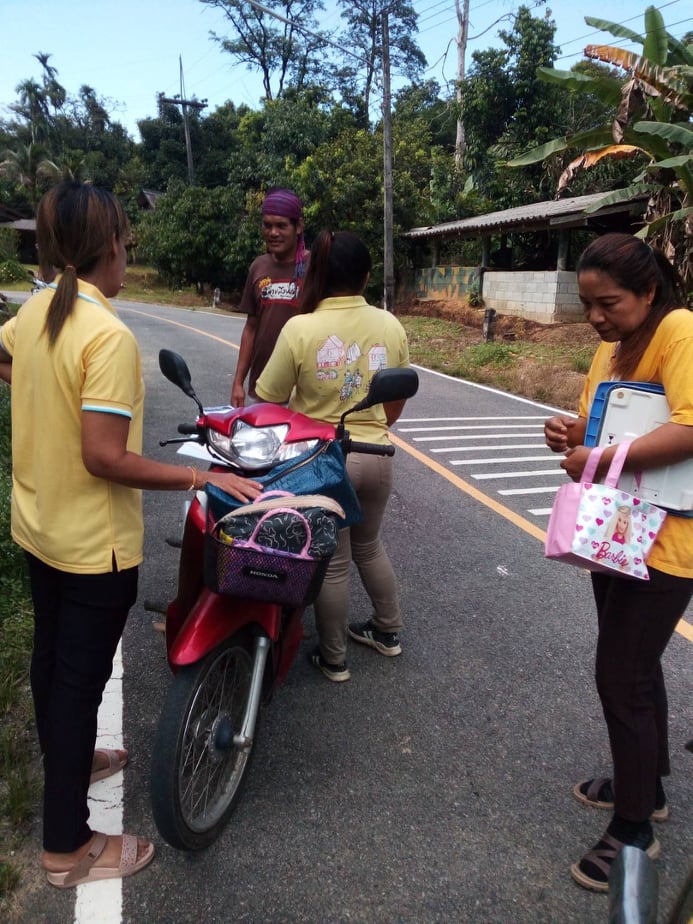 รูปภาพการทำงานของเครือข่ายเหล้า ของ สสส.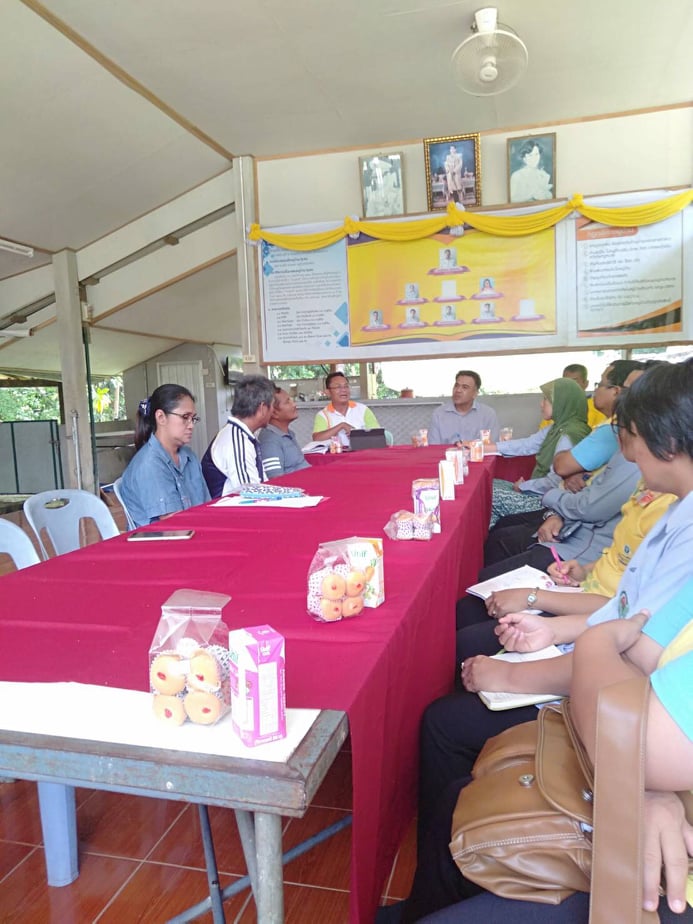 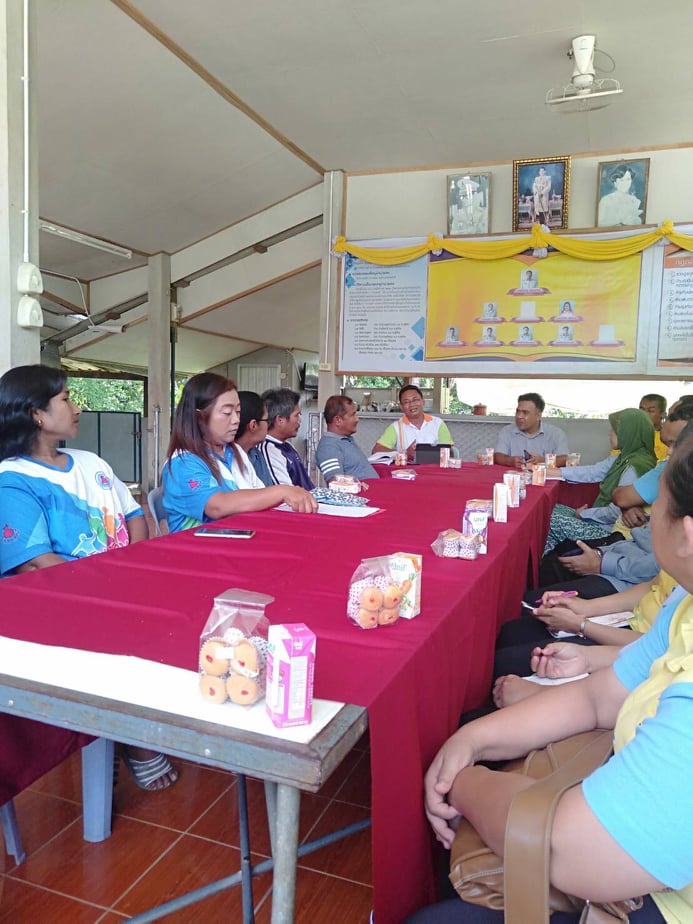 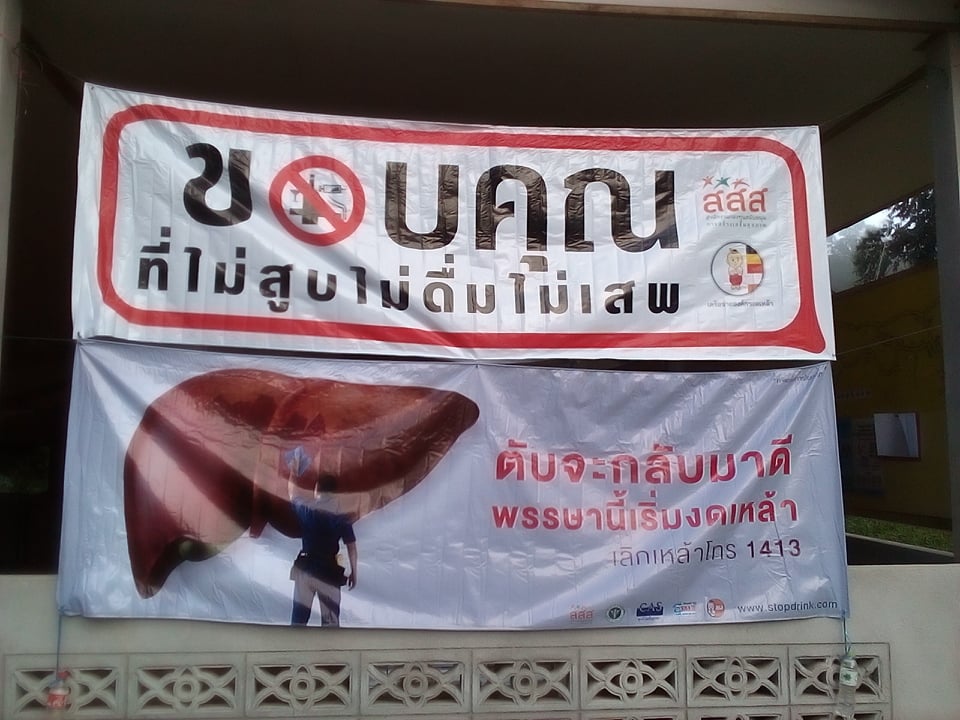 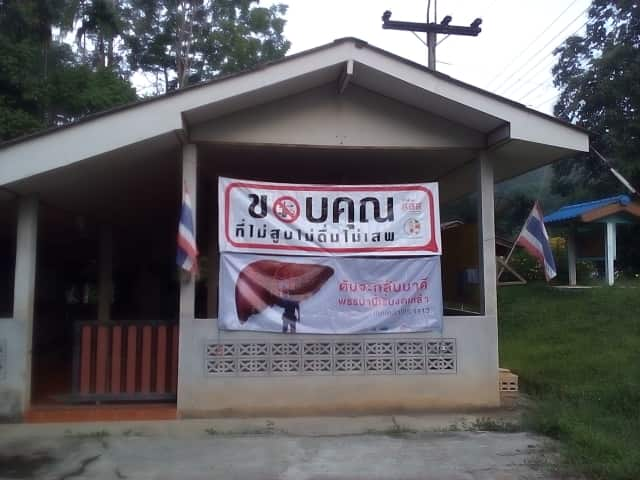 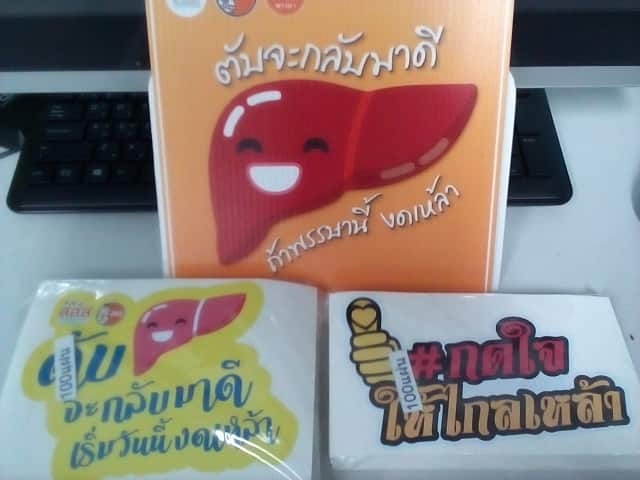 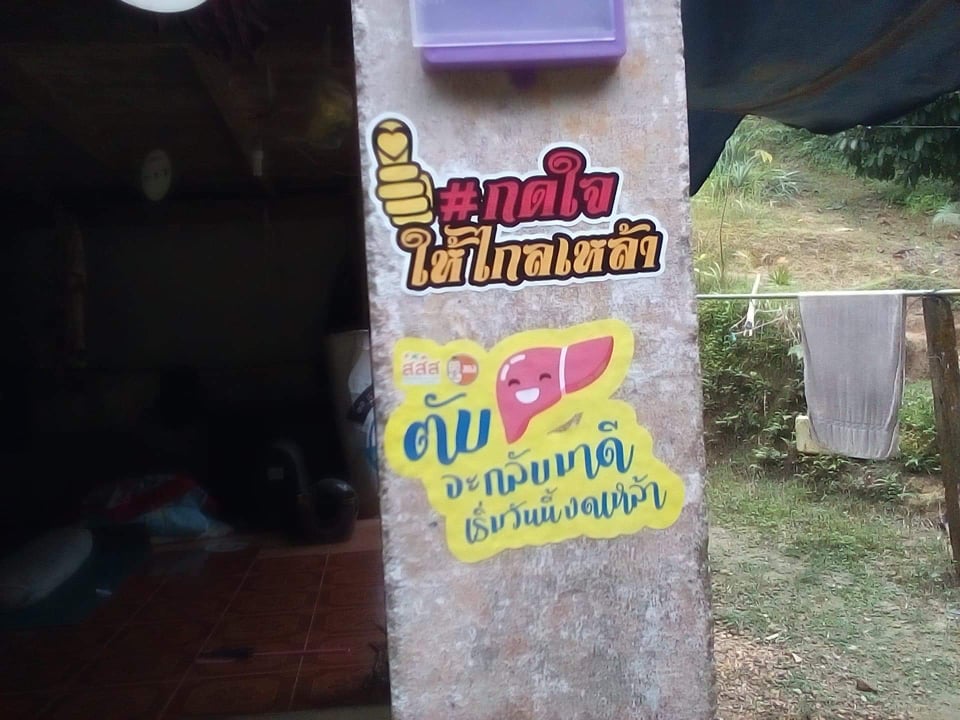 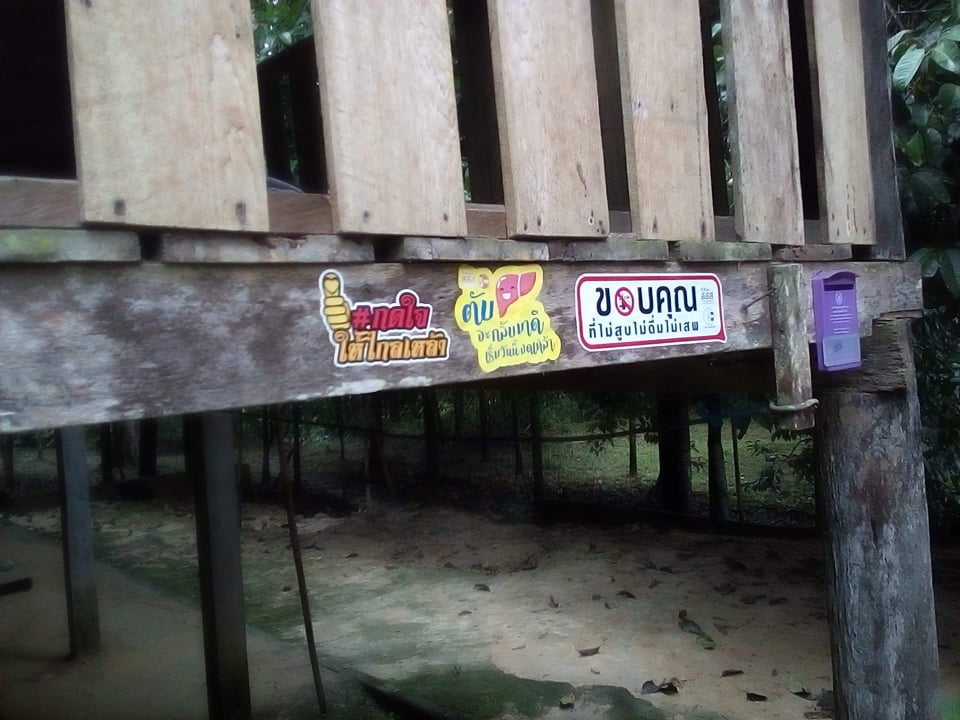 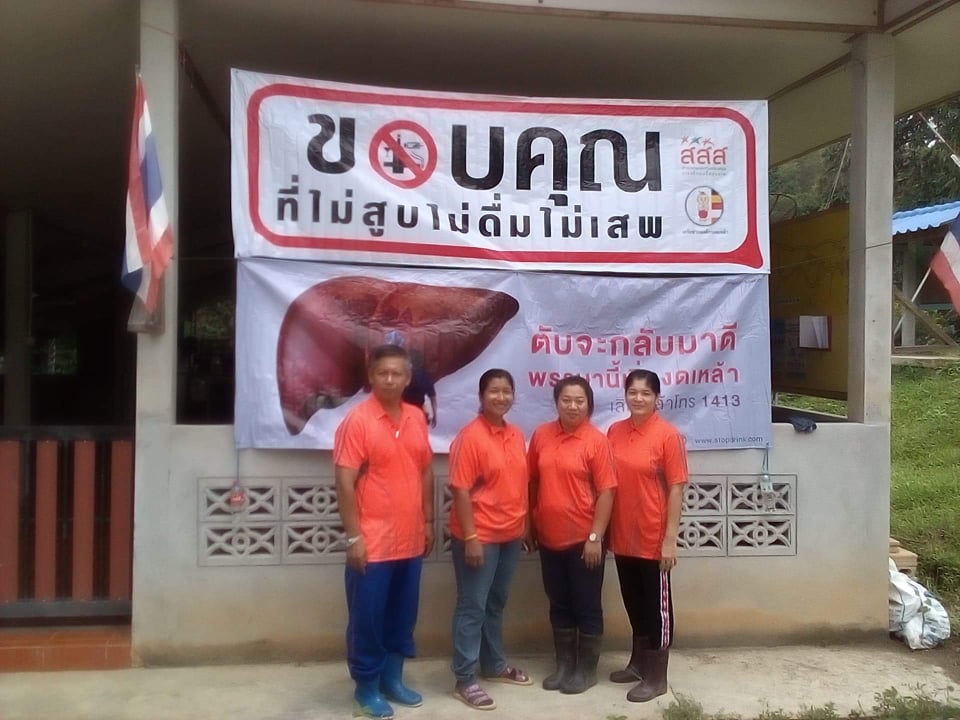 